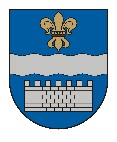 DAUGAVPILS PILSĒTAS PAŠVALDĪBAReģ. Nr. 90000077325, K. Valdemāra iela 1, Daugavpils, LV-5401, tālr. 65404344, 65404365, fakss 65421941e-pasts: info@daugavpils.lv   www.daugavpils.lvDaugavpilīSĒDES  PROTOKOLS2021.gada 29.decembrī                                                                              	          Nr.49	SĒDE NOTIEK DOMES SĒŽU ZĀLĒ	                    				SĒDE NOTIEK VIDEOKONFERENCES REŽĪMĀSĒDE SASAUKTA 	plkst. 14:00  SĒDI ATKLĀJ 	plkst. 14:00SĒDES DARBA KĀRTĪBA:1. Par grozījumu ar Daugavpils pilsētas domes 2018.gada 27.decembra lēmumu Nr.695 apstiprinātajos “Noteikumos par izglītojamo skaitu Daugavpils pilsētas vispārējās izglītības iestāžu pamatizglītības un vidējās izglītības apguvē”.2. Par stipendiju fonda izveidošanu PIKC „Daugavpils Dizaina un mākslas vidusskola „Saules skola”” profesionālās vidējās izglītības programmās izglītojamo atbalstam.3. Par naudas balvas piešķiršanu sportistiem un apropriācijas pārdali starp pamatbudžeta programmām Daugavpils pilsētas pašvaldības iestādei „Sporta pārvalde”.4. Par īpašumu nodošanu bezatlīdzības lietošanā SIA „Daugavpils Olimpiskais centrs”.5. Par grozījumiem Daugavpils pilsētas pašvaldības iestādes “Sporta pārvalde” nolikumā.6. Par atļauju uzņemties ilgtermiņa saistības un noslēgt Vispārīgo vienošanos.7. Par izdevumu apstiprināšanu Daugavpils pilsētas pašvaldības iestādes „Sociālais dienests” Ģimenes mājas „Pīlādzis” bērnu un jauniešu uzturēšanai.8. Par deleģēšanas līguma izpildes uzsākšanu.9. Par grozījumu Daugavpils domes 2021.gada 27.maija lēmumā Nr.328 „Par ieguldījumu sabiedrības ar ierobežotu atbildību „Daugavpils zobārstniecības poliklīnika” pamatkapitālā un apropriācijas pārdali”.10. Par saistošo noteikumu „Grozījumi Daugavpils valstspilsētas pašvaldības 2021.gada 27.janvāra saistošajos noteikumos Nr.3 „Par Daugavpils valstspilsētas pašvaldības budžetu 2021.gadam”” apstiprināšanu.11. Par Daugavpils pilsētas pašvaldības nekustamā īpašumu uzskaiti.12. Par zemes vienības, kadastra apzīmējums 05000102048, Balvu ielā 1C k-3 – 322, Daugavpilī, pārdošanu.13. Par zemes vienības, kadastra apzīmējums 05000283720, Butļerova ielā 1 k-8 – 303, Daugavpilī, pārdošanu.14. Par zemes vienības, kadastra apzīmējums 05000312830, Flokšu ielā 40, Daugavpilī, pārdošanu.15. Par zemes vienības, kadastra apzīmējums 05000390206, Daugavas ielā 113, Daugavpilī, pārdošanu.16. Par zemes vienības, kadastra apzīmējums 05000311342, 2.Kumelīšu ielā 9, Daugavpilī, pārdošanu.17. Par zemes vienības, kadastra apzīmējums 05000260309, 18.novembra ielā 340, Daugavpilī, pārdošanu.18. Par zemes vienības, kadastra apzīmējums 05000211230, Apšu ielas 27 rajonā, Daugavpilī, pārdošanu izsolē.19. Par zemes vienības, kadastra apzīmējums 05000142315, Kaļķu ielas 12A rajonā, Daugavpilī, pārdošanu izsolē.20. Par zemes vienības, kadastra apzīmējums 05000292404, Daugavpilī, pārdošanu izsolē.21. Par dzīvojamās mājas Jātnieku ielā 76, Daugavpilī, dzīvokļa īpašuma Nr.10 nodošanu atsavināšanai.22. Par nekustamā īpašuma Birķeneļu ielā 7-6, Daugavpilī, atsavināšanu.23. Par zemes gabalu nodošanu atsavināšanai.24. Par Daugavpils pilsētas domes 2016.gada 15.septembra lēmuma Nr.472, 2017.gada 11.augusta lēmuma Nr.419, 2017.gada 29.decembra lēmuma Nr.747, 2018.gada 31.maija lēmuma Nr.257, 2018.gada 23.augusta lēmuma Nr.441, 2018.gada 27.decembra lēmuma Nr.699, 2019.gada 28.jūnija lēmuma Nr.427 un 2019.gada 12.decembra lēmuma Nr.779 atzīšanu par spēkā zaudējušu.25. Par Daugavpils pilsētas domes 2016.gada 24.novembra lēmuma Nr.631, 2017.gada 25.maija lēmuma Nr.252, 2017.gada 29.decembra lēmuma Nr.748, 2018.gada 31.maija lēmuma Nr.255, 2018.gada 23.augusta lēmuma Nr.440, 2018.gada 13.decembra lēmuma Nr.678, 2019.gada 28.jūnija lēmuma Nr.428, 2019.gada 12.decembra lēmuma Nr.780 un 2020.gada 26.novembra lēmuma Nr.611 atzīšanu par spēkā zaudējušu.26. Par Daugavpils pilsētas domes 2018.gada 31.maija lēmuma Nr.258 un 2018.gada 23.augusta lēmuma Nr.439 atzīšanu par spēkā zaudējušu.27. Par Daugavpils pilsētas domes 2017.gada 24.augusta lēmuma Nr.463, 2017.gada 29.decembra lēmuma Nr.749 un 2018.gada 31.maija lēmuma Nr.256 atzīšanu par spēkā zaudējušu.28. Par Daugavpils pilsētas domes 2017.gada 21.jūnija lēmuma Nr.330 un 2017.gada 29.decembra lēmuma Nr.750 atzīšanu par spēkā zaudējušu.29. Par Daugavpils pilsētas domes 2018.gada 13.decembra lēmuma Nr.677 atzīšanu par spēkā zaudējušu.30. Par Daugavpils pilsētas domes 2016.gada 24.marta lēmuma Nr.124, 2016.gada 14.jūlija lēmuma Nr.371, 2016.gada 30.augusta lēmuma Nr.451, 2016.gada 24.novembra lēmuma Nr.630, 2017.gada 29.decembra lēmuma Nr.746, 2018.gada 31.maija lēmuma Nr.254, 2019.gada 17.janvāra lēmuma Nr.8 un 2019.gada 12.decembra lēmuma Nr.781 atzīšanu par spēkā zaudējušu.31. Par Daugavpils pilsētas domes 2015.gada 15.oktobra lēmuma Nr.409 un 2016.gada 30.augusta lēmuma Nr.450 atzīšanu par spēkā zaudējušu.SĒDI VADA – Daugavpils domes priekšsēdētāja 1.vietnieks Aleksejs VasiļjevsSĒDĒ PIEDALĀS - 6 Domes deputāti –  A.Gržibovskis, V.Kononovs, N.Kožanova,                                                                   M.Lavrenovs, V.Sporāne-Hudojana, A.VasiļjevsSĒDĒ PIEDALĀS VIDEOKONFERENCES REŽĪMĀ – 5 Domes deputāti-                                                                                            I.Aleksejevs, I.Jukšinska,                                                                                             J.Lāčplēsis, I.Prelatovs, I.Šķinčs.SĒDĒ NEPIEDALĀS  - 4 Domes deputāts –   P.Dzalbe – iemesls nav zināms,                                                                          A.Elksniņš – komandējumā,                                                                          L.Jankovka – iemesls nav zināms,                                                                          M.Truskovskis – iemesls nav zināms.SĒDĒ PIEDALĀS       - pašvaldības administrācijas darbinieki:                                  S.Šņepste, R.Golovans, E.Upeniece, S.Krapivina, I.Funte, R.Veļika,                                 Ž.Kobzeva, N.Jefimovs, T.Kraševska, I.Šalkovskis, A.Jemeļjanovs - pašvaldības budžeta iestādes darbinieki:                                        M.Isupova, I.Kokina, I.Lagodskis, A.Džeriņš, L.Drozde, V.Šteinbergs                                        L.ŽuromskaSĒDI PROTOKOLĒ  - Domes protokolu lietvedības pārzine S.RimicāneDaugavpils pilsētas pašvaldības Īpašuma pārvaldīšanas departamenta vadītāja I.Funte lūdz deputātus izskatīt papildjautājumu, “Par sakņu dārzu nomas tiesību izbeigšanu”.Sociālo pakalpojumu centra bērniem un jauniešiem “Priedīte” vadītājas p.i. E.Kuzmina lūdz deputātus izskatīt papildjautājumu, “Par iestādes nosaukuma maiņu un nolikuma apstiprināšanu jaunā redakcijā”.Sēdes vadītājs jautā deputātiem, vai ir iebildumi?Iebildumu nav.Sēdes vadītājs lūdz deputātus apstiprināt domes sēdes darba kārtību ar diviem papildjautājumu,atklāti balsojot: PAR – 9 (A.Gržibovskis, I.Jukšinska, V.Kononovs, N.Kožanova, M.Lavrenovs, J.Lāčplēsis, V.Sporāne-Hudojana, I.Šķinčs, A.Vasiļjevs), PRET – nav, ATTURAS – 1(I.Prelatovs), Daugavpils dome nolemj:Apstiprināt domes sēdes darba kārtību ar diviem papildjautājumiem.1.§    (831)Par grozījumu ar Daugavpils pilsētas domes 2018.gada 27.decembra lēmumu Nr.695 apstiprinātajos “Noteikumos par izglītojamo skaitu Daugavpils pilsētas vispārējās izglītības iestāžu pamatizglītības un vidējās izglītības apguvē”M.Isupova, A.VasiļjevsPamatojoties uz likuma „Par pašvaldībām” 15.panta pirmās daļas 4.punktu, Ministru kabineta 13.10.2015. noteikumiem Nr.591 „Kārtība, kādā izglītojamie tiek uzņemti vispārējās izglītības programmās, speciālajās izglītības iestādēs un speciālajās pirmsskolas izglītības grupās un atskaitīti no tām, kā arī pārcelti uz nākamo klasi” 4.7.punktu, ņemot vērā Ministru kabineta 11.09.2018. noteikumus Nr.583 “Kritēriji un kārtība, kādā valsts piedalās vispārējās izglītības iestāžu pedagogu darba samaksas finansēšanā vidējās izglītības pakāpē”, Daugavpils domes Izglītības un kultūras jautājumu komitejas 2021.gada 22.decembra atzinumu, atklāti balsojot: PAR – 9 (A.Gržibovskis, I.Jukšinska, V.Kononovs, N.Kožanova, M.Lavrenovs, J.Lāčplēsis, V.Sporāne-Hudojana, I.Šķinčs, A.Vasiļjevs), PRET – nav, ATTURAS – nav, Daugavpils dome nolemj: Izdarīt grozījumu ar Daugavpils domes 2018.gada 27.decembra lēmumu Nr.695 apstiprinātajos “Noteikumos par izglītojamo skaitu Daugavpils pilsētas vispārējās izglītības iestāžu pamatizglītības un vidējās izglītības apguvē” un izteikt noteikumu 8.punktā vārdus un skaitli “līdz katra kalendārā gada 31.decembrim” ar vārdiem un skaitli “līdz attiecīgā kalendārā gada 31.janvārim”.2.§    (832)Par stipendiju fonda izveidošanu PIKC „Daugavpils Dizaina un mākslas vidusskola „Saules skola”” profesionālās vidējās izglītības programmās izglītojamo atbalstamI.Kokina, I.Šķinčs, A.VasiļjevsI.Šķinčs lūdz komentēt stipendiju piešķiršanas kārtību.I.Kokina atbild.I.Šķinčs uzskata, ka stipendija būtu jāpiešķir Daugavpilī deklarētiem audzēkņiem.I.Kokina atbild.I.Šķinčs izsaka priekšlikumu, papildināt lēmuma projekta 1.punktu pēc vārdiem “katram izglītojamam deklarētam Daugavpils pilsētā”.R.Golovans skaidro, ka šāds priekšlikums ir pretrunā ar MK noteikumu prasībām.I.Šķinčs atsauc priekšlikumu.Plkst. 14.03 videokonferencei pieslēdzas I.Aleksejevs un I.Prelatovs.Pamatojoties uz likuma „Par pašvaldībām” 12.pantu un 15.panta ceturto daļu, Ministru kabineta 2004.gada 28.augusta  noteikumu Nr.740 „Noteikumi par stipendijām” 1.1.3. apakšpunktu un  2.punktu un, ievērojot šo noteikumu 21.punktu, Domes Izglītības un kultūras jautājumu komitejas 2021.gada 22.decembra atzinumu un Domes Finanšu komitejas 2021.gada 22.decembra atzinumu, atklāti balsojot: PAR – 10 (I.Aleksejevs, A.Gržibovskis, I.Jukšinska, V.Kononovs, N.Kožanova, M.Lavrenovs, J.Lāčplēsis, I.Prelatovs, V.Sporāne-Hudojana, A.Vasiļjevs), PRET – nav, ATTURAS – 1(I.Šķinčs), Daugavpils dome nolemj: Noteikt, ka PIKC „Daugavpils Dizaina un mākslas vidusskola “Saules skola”” stipendiju fondu veido, paredzot katram izglītojamam ikmēneša stipendiju 51.00 euro apmērā uz 11 mēnešiem mācību gadā.Izglītojamam ikmēneša stipendijas apmēru nosaka atbilstoši PIKC "Saules skola" stipendiju piešķiršanas reglamentam.3.§    (833)Par naudas balvas piešķiršanu sportistiem un apropriācijas pārdali starp pamatbudžeta programmām Daugavpils pilsētas pašvaldības iestādei „Sporta pārvalde”I.Lagodskis, V.Kononovs,  A.VasiļjevsPamatojoties uz likuma „Par pašvaldībām” 15.panta pirmās daļas 6.punktu un 21.panta pirmās daļas 2.punktu, likuma „Par pašvaldību budžetiem” 16.panta otro daļu un 30.pantu, Daugavpils pilsētas domes 2018.gada 9.augusta noteikumu Nr.2 „Noteikumi par Daugavpils pilsētas pašvaldības budžeta izstrādāšanu, apstiprināšanu, grozījumu veikšanu, izpildi un kontroli” 34.punktu, Daugavpils pilsētas domes 2020.gada 24.septembra noteikumu Nr.6 “Kārtība, kādā piešķir naudas balvas par izciliem sasniegumiem sportā” 2., 6., 8.ˡ., 12. un 13. punktu, Daugavpils domes Izglītības un kultūras jautājumu komitejas 2021.gada 22.decembra atzinumu, Daugavpils domes Finanšu komitejas 2021.gada 29.decembra atzinumu, atklāti balsojot: PAR – 11 (I.Aleksejevs, A.Gržibovskis, I.Jukšinska, V.Kononovs, N.Kožanova, M.Lavrenovs, J.Lāčplēsis, I.Prelatovs, V.Sporāne-Hudojana, I.Šķinčs, A.Vasiļjevs), PRET – nav, ATTURAS – nav, Daugavpils dome nolemj:Par iegūto 2.vietu Pasaules čempionātā spiešanā guļus senioriem piešķirt Tatjanai Špakovai naudas balvu 500,00 EUR (pieci simti euro, 00 centi) apmērā.Par iegūto 2.vietu Pasaules čempionātā spiešanā guļus senioriem piešķirt Leonidam Anastasievam naudas balvu 500,00 EUR (pieci simti euro, 00 centi) apmērā.Par iegūto 2.vietu Pasaules čempionātā spiešanā guļus senioriem piešķirt Viktorijai Rumjancevai naudas balvu 500,00 EUR (pieci simti euro, 00 centi) apmērā.Par iegūto 3.vietu Pasaules čempionātā spiešanā guļus senioriem piešķirt Ludmilai Samoilovai naudas balvu 300,00 EUR (trīs simti euro, 00 centi) apmērā.Par iegūto 2.vietu Pasaules čempionātā grieķu – romiešu cīņā senioriem piešķirt Andrejam Drozdovam naudas balvu 500,00 EUR (pieci simti euro, 00 centi) apmērā.Par iegūto 1.vietu Pasaules čempionātā svarbumbu celšanā senioriem piešķirt Alfrēdam Kokinam naudas balvu 800,00 EUR (astoņi simti euro, 00 centi) apmērā.Par iegūto 2.vietu Eiropas čempionātā krosā senioriem piešķirt Valentīnai Petrovai naudas balvu 500,00 EUR (pieci simti euro, 00 centi) apmērā.Par iegūto 2.vietu Eiropas čempionātā svarbumbu celšanā senioriem piešķirt Jurijam Kopasovam naudas balvu 500,00 EUR (pieci simti euro, 00 centi) apmērā.Par iegūto 2.vietu Pasaules čempionātā svarbumbu celšanā senioriem piešķirt Jurijam Kopasovam naudas balvu 500,00 EUR (pieci simti euro, 00 centi) apmērā.Naudas balvu izmaksai veikt apropriācijas pārdali starp Daugavpils pilsētas pašvaldības iestādes “Sporta pārvalde” (reģ.Nr.90011647754, juridiskā adrese: Stacijas ielā 47A, Daugavpilī) pamatbudžeta programmām:10.1. Samazināt apropriāciju pamatbudžeta apakšprogrammā “Sporta pasākumi” par         4600,00 EUR (četri tūkstoši seši simti euro) saskaņā ar 1.pielikumu.10.2. Palielināt apropriāciju pamatbudžeta apakšprogrammā “Naudas balvas par izciliem sasniegumiem sportā” par 4600,00 EUR (četri tūkstoši seši simti euro saskaņā ar 2.pielikumu.Pielikumā: 1. Daugavpils pilsētas pašvaldības iestādes “Sporta pārvalde” pamatbudžeta apakšprogrammā “Sporta pasākumi” ieņēmumu un izdevumu tāmes grozījumi 2021.gadam.2. Daugavpils pilsētas pašvaldības iestādes “Sporta pārvalde” pamatbudžeta apakšprogrammas “Naudas balvas par izciliem sasniegumiem sportā” ieņēmumu un izdevumu tāmes grozījumi 2021.gadam.4.§    (834)Par īpašumu nodošanu bezatlīdzības lietošanā SIA „Daugavpils Olimpiskais centrs”                        I.Lagodskis, I.Šķinčs, I.Aleksejevs, I.Prelatovs, A.VasiļjevsI.Šķinčs uzskata, ka 13.vidussskolas sporta manēža ir jānodod Izglītības pārvaldes pārraudzībā, un jautā par bijušo Daugavpils boksa kluba zāli A.Puškina ielā 55A, vai arī šis objekts ir jānodod Daugavpils Olimpiskajam centram?I.Lagodskis atbild.I.Funte komentē situāciju.I.Aleksejevs jautā, vai  Kultūras pils sporta zāle paliek Sporta pārvaldes pārvaldībā?I.Lagodskis atbild, ka pāriet  Daugavpils Olimpiskā centra pārvaldībā.I.Šķinčs lūdz V.Šteinbergam komentēt situāciju.V.Šteinbergs atbild, ka nav informācijas par telpām A.Puškina ielā 55A.V.Kononovs jautā, kāda ir platība A.Puškina ielā 55A?I.Funte atbild.I.Prelatovs jautā, vai netiks traucētas sporta nodarbības  Daugavpils 13.vidusskolā?V.Šteinbergs atbild.M.Lavrenovs izsaka priekšlikumu rīkot nākamo Īpašuma un mājokļu komitejas izbraukuma sēdi, un uz vietas novērtēt situāciju A.Puškina ielā 55A.Pamatojoties uz Publiskas personas finanšu līdzekļu un mantas izšķērdēšanas novēršanas likuma 5.panta otrās daļas 5.punktu, trešo, 3.1 un sesto daļu, Daugavpils domes (turpmāk - Dome) 2021.gada 14.oktobra lēmumu Nr.652 “Par pārvaldīšanas līguma un deleģēšanas līguma noslēgšanu ar SIA “Daugavpils Olimpiskais centrs”” un 2021.gada 11.novembra deleģēšanas līgumu, kas noslēgts starp Domi un SIA “Daugavpils Olimpiskais centrs” par no likuma “Par pašvaldībām” 15.panta pirmās daļas 6.punktā noteiktās pašvaldības autonomās funkcijas – veicināt iedzīvotāju veselīgu dzīvesveidu un sportu – izrietošu pārvaldes uzdevumu deleģēšanu  SIA “Daugavpils Olimpiskais centrs”, nodrošinot sporta bāzu uzturēšanu un apsaimniekošanu, Daugavpils domes Īpašuma un mājokļu komitejas 2021.gada 22.decembra atzinumu, Domes Izglītības un kultūras jautājumu komitejas 2021.gada 22.decembra atzinumu, Domes Finanšu komitejas 2021.gada 22.decembra atzinumu, atklāti balsojot: PAR – 9 (I.Aleksejevs, A.Gržibovskis, I.Jukšinska, V.Kononovs, N.Kožanova, M.Lavrenovs, J.Lāčplēsis, V.Sporāne-Hudojana,  A.Vasiļjevs), PRET – nav, ATTURAS – 2(I.Prelatovs, I.Šķinčs), Daugavpils dome nolemj:Nodot bezatlīdzības lietošanā SIA “Daugavpils Olimpiskais centrs”, reģistrācijas Nr.40003244634, juridiskā adrese: Raiņa iela 31, Daugavpils, 2021.gada 11.novembra deleģēšanas līguma izpildei Daugavpils pilsētas pašvaldībai piederošos nekustamos īpašumus – sporta bāzes, turpmāk – Īpašumi. Īpašumi tiks nodoti SIA “Daugavpils Olimpiskais centrs” ar pieņemšanas - nodošanas aktu. Īpašumi tiek nodoti bezatlīdzības lietošanā līdz 31.12.2022., bet ne ilgāk kā uz laiku, kamēr SIA “Daugavpils Olimpiskais centrs” veic deleģēto uzdevumu izpildi.Īpašuma nodošanas bezatlīdzības lietošanā mērķis - no pašvaldības autonomās funkcijas, t.i., veicināt iedzīvotāju veselīgu dzīvesveidu un sportu, izrietošā deleģētā valsts pārvaldes uzdevuma pildīšana.Noteikt, ka SIA “Daugavpils Olimpiskais centrs”: 4.1. ir tiesīga izmantot bezatlīdzības lietošanā nodotos Īpašumus tikai šī lēmuma 3.punktā paredzētajam mērķim, ievērojot 2021.gada 11.novembra deleģēšanas līguma nosacījumus un normatīvos aktus, kas regulē publiskas personas mantas izmantošanu; 4.2. ir pienākums lietot Īpašumus tādējādi, lai nepasliktinātu to stāvokli, kā arī nodrošinot Īpašumu saglabāšanu, atbilstošu izmantošanu, uzturēšanu un segt ar tiem saistītos izdevumus; 4.3. iznomāt sporta bāzes trešajām personām drīkst tikai saskaņā ar Domes lēmumu, izņemot pakalpojumus, kas apstiprināti ar Domes noteikto maksas pakalpojuma cenrādi.Nododamie Īpašumi ir apmierinošā stāvoklī.SIA “Daugavpils Olimpiskais centrs” ir pienākums nekavējoties nodot bezatlīdzības lietošanā nodoto Īpašumus atpakaļ, ja:6.1. tiek izbeigts līgums par Īpašumu nodošanu bezatlīdzības lietošanā pirms lēmuma 2.punktā norādītā termiņa; 6.2. iestājies lēmuma 2.punktā noteiktais termiņš; 6.3. tiek izbeigts 2021.gada 11.novembra deleģēšanas līgums;6.4. Īpašumi tiek izmantoti pretēji nodošanas bezatlīdzības lietošanā mērķim.Pilnvarot Daugavpils pilsētas pašvaldības iestādes “Sporta pārvalde” vadītāju līdz 2021.gada 31.decembrim parakstīt līgumu par Īpašumu un tajās esošo kustamo mantu nodošanu bezatlīdzības lietošanā SIA „Daugavpils Olimpiskais centrs” (1.pielikums), izņemot lēmuma 9., 10. un 11.punktā minētos īpašumus. Ar 2021.gada 31.decembri atzīt par spēku zaudējušu Domes 2021.gada 25.marta lēmumu Nr.167 “Par nekustamā īpašuma Smilšu ielā 92, Daugavpilī, daļas nodošanu bezatlīdzības lietošanā Daugavpils pilsētas pašvaldības iestādei “Sporta pārvalde”” un Domes 2021.gada 14.oktobra lēmumu Nr.676 “Par zemes vienības, kadastra apzīmējums 0500 001 6502, daļas nodošanu bezatlīdzības lietošanā”.Pilnvarot Daugavpils pilsētas pašvaldības iestādes “Kultūras pils” vadītāju Aleksandru Rudzu līdz 2021.gada 31.decembrim parakstīt līgumu par nekustama īpašuma, ar kadastra Nr.05000052018, Smilšu ielā 92, Daugavpilī, daļu – ēkas ar kadastra apzīmējumu 05000052018001 (telpu grupas kadastra apzīmējums 05000052018001008) pirmā stāva un mīnus pirmā stāva neapdzīvojamās telpas 1293,1 m2 platībā, kas telpu eksplikācijā atzīmētas ar Nr.78-99, 220-223, 248, 249, (1293,1 m2), un zemesgabala 18016 m2 platībā, kadastra apzīmējums 05000052018, 12931/95780 domājamās daļas, nodošanu bezatlīdzības lietošanā. 10. Pilnvarot Daugavpils pilsētas pašvaldības iestādes “Komunālās saimniecības pārvalde” vadītāju Aivaru Pudānu līdz 2021.gada 31.decembrim parakstīt līgumu par nekustama īpašuma nodošanu bezatlīdzības lietošanā:10.1. nekustāmo īpašumu ar kadastra apzīmējumiem 05000330005 un 05000330004, “Slēpošanas trase” un:ES Slēpošanas trases asfaltbetona segums Stropu mežā no Loģistikas ielas līdz Priedaines ielai, pr.Nr.3DP/3.6.1.1.0/14/IPIA/VRAA/002/102 (asfaltbetons) ar inventāra Nr.12133629.1;ES Slēpošanas trases apgaismojums Stropu mežā no Loģistikas ielas līdz Priedaines ielai, pr.Nr.3DP/3.6.1.1.0/14/IPIA/VRAA/002/102 ar inventāra Nr.12183629.2;ES Velo/gājēju celiņa asfaltbetona segums Vaiņodes ielā, pr.Nr.3DP/3.6.1.1.0/14/IPIA/VRAA/002/102 (asfaltbetons) ar inventāra Nr.12133629.3;ES Velo/gājēju celiņa apgaismojums, pr.Nr.3DP/3.6.1.1.0/14/IPIA/VRAA/002/102 ar inventāra Nr.12183629.4;Slēpošanas trase (tūrisma un atpūtas infrastruktūra "Jaunie Stropi") (asfaltbetons) ar inventāra Nr.12133629.4;kustamā manta - Sniega lielgabals "SnowGun EVO MMK" ar inventāra Nr. 12324037.10.2. nekustama īpašuma ar kadastra apzīmējumu 05000271202, daļu “Stropu   pludmales volejbola laukumi”, kas sastāv no zemes gabala 2500m² un: Pludmales volejbola laukums pie Lielā Stropu ezera ar inventāra Nr.12191610.11. Pilnvarot Pašvaldības izpilddirektori Sabīni Šņepsti līdz 2021.gada 31.decembrim parakstīt līgumu par nekustama īpašuma nodošanu bezatlīdzības lietošanā:11.1. nekustamo īpašumu, ar kadastra apzīmējumiem Nr.05000173501, 05000173603, Blāzmas ielā 11, Daugavpilī, un ēkas ar kadastra apzīmējumiem 05000173501001, 05000173501002;11.2. nekustamo īpašumu, ar kadastra apzīmējumiem Nr.05000221601, 05000221611, Nometņu ielā 159 k-3, Nometņu ielā 159 k-1, Nometņu ielā 159 k-5, Daugavpilī, un ēkas ar kadastra apzīmējumiem 05000221601001, 05000221601002, 05000221601003, 05000221601004.11.3.  nekustamo īpašumu, ar kadastra apzīmējumu 05000100073, Stacijas ielā 129A, Daugavpilī, ēkas ar kadastra apzīmējumiem 05000100203001, 05000100203002 (izņemot telpu grupu 002), 05000100203003, 05000100203004,  05000100203005 (izņemot telpu grupu 001, 002, 006, 009, 010, 011).Pielikumā: 1. Līguma par Īpašumu nodošanu bezatlīdzības lietošanā projekts ar pielikumiem.5.§    (835)Par grozījumiem Daugavpils pilsētas pašvaldības iestādes “Sporta pārvalde” nolikumā                               I.Lagodskis, I.Šķinčs, I.Aleksejevs, A.VasiļjevsI.Šķinčs jautā, kāpēc lēmuma projektam nav pievienots štatu saraksts un lūdz skaidrot par štata vienībām, kuras paliks un, kuras pāries uz DOC.I.Lagodski atbild. I.Aleksejevs jautā par grozījumiem nolikumā.I.Lagodskis atbild.Pamatojoties uz likuma „Par pašvaldībām” 21.panta pirmās daļas 8.punktu, ņemot vērā Daugavpils domes 2021.gada 14.oktobra lēmumu Nr.652 “Par pārvaldīšanas līguma un deleģēšanas līguma noslēgšanu ar SIA “Daugavpils Olimpiskais centrs””, Daugavpils domes Izglītības un kultūras jautājumu komitejas 2021.gada 22.decembra atzinumu, atklāti balsojot: PAR – 9 (I.Aleksejevs, A.Gržibovskis, I.Jukšinska, V.Kononovs, N.Kožanova, M.Lavrenovs, I.Prelatovs, V.Sporāne-Hudojana, A.Vasiļjevs), PRET – nav, ATTURAS – 2 (J.Lāčplēsis, I.Šķinčs), Daugavpils dome nolemj:1. Izdarīt ar Daugavpils domes 2018.gada 08.marta lēmumu Nr.78 apstiprinātajā Daugavpils pilsētas pašvaldības iestādes “Sporta pārvalde” nolikumā grozījumus un svītrot nolikuma 8.12., 8.13., 8.14., 13.4., 13.5., 13.7., 13.8., 13.9., 13.10., 13.11., 13.12., 13.13., 13.14., 13.16., 13.17. apakšpunktus.2. Lēmums stājas spēkā 2022.gada 1.janvārī.6.§    (836)Par atļauju uzņemties ilgtermiņa saistības un noslēgt Vispārīgo vienošanosA.Džeriņš, J.Lāčplēsis, V.Kononovs, A.VasiļjevsJ.Lāčplēsis jautā, par kādu summu tiks palielināts pašvaldības kredītu garantijas apjoms gadā?V.Kononovs atbild.J.Lāčplēsis nepiedalās lēmuma pieņemšanā.Nodrošinot  likuma „Par pašvaldībām” 15.panta pirmās daļas 2.punktā minētas pašvaldības autonomas funkcijas izpildi – gādāt par pašvaldības administratīvās teritorijas ielu, ceļu un laukumu uzturēšanu, pamatojoties uz likuma „Par pašvaldībām” 21.panta pirmās daļas 27.punktu, likuma „Par pašvaldību budžetiem” 22.panta pirmo un otro daļu, Publisko iepirkumu likuma 56.pantu, ņemot vērā to, ka iepirkuma procedūra - atklāts konkurss „Satiksmes organizācijas tehnisko līdzekļu uzturēšana un apkope”, identifikācijas Nr. DPD 2021/47 paredz Vispārīgās vienošanās slēgšanu, kuras darbības termiņš ir 36 (trīsdesmit seši) mēneši un saskaņā ar Publisko iepirkumu likuma 56.panta piekto daļu vispārīgo vienošanos slēdz ar vienu piegādātāju, savukārt pamatojoties uz Vispārīgo vienošanos Piegādātājs iegūst tiesības slēgt līgumus par  Satiksmes organizācijas tehnisko līdzekļu uzturēšanu un apkopi,  katru gadu atsevišķi, vadoties no pasūtītāja noteiktā pakalpojuma apjoma konkrētajam gadam saistībā ar šiem mērķiem piešķirtajiem līdzekļiem pašvaldības budžetā, par pamatu ņemot Piegādātāja piedāvājumā norādītos vienību izcenojumus, Daugavpils pilsētas domes Pilsētas saimniecības un attīstības komitejas 2021.gada 29.decembra atzinumu,  Daugavpils pilsētas domes Finanšu komitejas  2021.gada 22.decembra atzinumu, atklāti balsojot: PAR – 10 (I.Aleksejevs A.Gržibovskis, I.Jukšinska, V.Kononovs, N.Kožanova, M.Lavrenovs, I.Prelatovs, V.Sporāne-Hudojana, I.Šķinčs, A.Vasiļjevs), PRET – nav, ATTURAS – nav, Daugavpils dome nolemj:Uzņemties ilgtermiņa saistības uz 36 (trīsdesmit seši) mēnešiem un atļaut noslēgt Vispārīgo vienošanas par Satiksmes organizācijas tehnisko līdzekļu uzturēšanu un apkopi  Daugavpils pilsētas administratīvajā teritorijā 2022. 2023. un  2024.gadā (saskaņā ar pielikumu) pamatojoties uz atklāta konkursa rezultātiem.Līguma saistību izpildei finansējumu paredzēt no Daugavpils pilsētas pašvaldības budžetā paredzētajiem līdzekļiem. Pilnvarot Domes izpilddirektori S.Šņepsti parakstīt Vispārīgo vienošanos.Pielikumā: Vispārīgās vienošanās un pakalpojuma līguma projekts.7.§    (837)Par izdevumu apstiprināšanu Daugavpils pilsētas pašvaldības iestādes „Sociālais dienests” Ģimenes mājas „Pīlādzis” bērnu un jauniešu uzturēšanaiL.Drozde, V.Kononovs, N.Kožanova, A.VasiļjevsL.Dzozde lūdz papildināt lēmuma projekta pielikuma 2.unktu ar vārdiem “Jauno gadu”.V.Kononovs jautā, vai lēmuma projektam ir pievienota kalkulācija?L.Drozde atbild.N.Kožanova komentē situāciju.L.Drozde stāta par izdevumiem bērnu un jauniešu uzturēšanai Ģimenes mājā “Pīlādzis”.V.Kononovs par balsošanas motīviem.Pamatojoties uz likuma “Par pašvaldībām” 21.panta pirmās daļas 27.punktu, Sociālo pakalpojumu un sociālās palīdzības likuma 29.panta otrās daļas 3.punktu, Valsts sociālo pabalstu likuma 13.panta (1)2 daļu, ņemot vērā Daugavpils domes Sociālo jautājumu komitejas 2021.gada 22.decembra sēdes atzinumu un Finanšu komitejas 2021.gada 22.decembra sēdes atzinumu, atklāti balsojot: PAR – 11 (I.Aleksejevs, A.Gržibovskis, I.Jukšinska, V.Kononovs, N.Kožanova, M.Lavrenovs, J.Lāčplēsis, I.Prelatovs, V.Sporāne-Hudojana, I.Šķinčs,  A.Vasiļjevs), PRET – nav, ATTURAS – nav, Daugavpils dome nolemj:Apstiprināt izdevumus Daugavpils pilsētas pašvaldības iestādes “Sociālais dienests” Ģimenes mājas "Pīlādzis" bērnu un jauniešu uzturēšanai.Lēmums stājas spēkā 2022.gada 1.janvārī.Pielikumā: Izdevumi Daugavpils pilsētas pašvaldības iestādes “Sociālais dienests” Ģimenes                   mājas "Pīlādzis” bērnu un jauniešu uzturēšanai. 8.§    (838)Par deleģēšanas līguma izpildes uzsākšanuV.Šteinbergs, I.Šķinčs, V.Kononovs, I.Aleksejevs, A.VasiļjevsI.Šķinčs jautā, kāds tagad ir procents pašvaldībai un , kāds ir LOK?V.Šteinbergs atbild.I.Šķinčs jautā, kāda ir pilnvarotā persona no Daugavpils un, kas ir no LOK?V.Šteinbergs atbild.I.Šķinčs jautā, kāpēc pie lēmuma projekta nav pievienots deleģēšanas līgums?R.Golovans apsola pēc domes sēdes to nosūtīt.V.Kononovs jautā par atvieglojumiem cenrādī.V.Šteinbergs atbild.I.Aleksejevs jautā par cenrādi.V.Šteinbergs atbild.Plkst. 14.15 no videokonferences atslēdzas J.Lāčplēsis.Pamatojoties uz likuma „Par pašvaldībām” 21.panta pirmās daļas 14.punkta a) un g) apakšpunktu, Valsts pārvaldes iekārtas likuma 43.1 panta trešo daļu, nodrošinot Daugavpils domes 2021.gada 14.oktobra lēmuma Nr.652 “Par pārvaldīšanas līguma un  deleģēšanas līguma noslēgšanu ar SIA „Daugavpils Olimpiskais centrs”” un 2021.gada 11.novembrī noslēgto deleģēšanas līguma starp Daugavpils pilsētas pašvaldību un SIA “Daugavpils Olimpiskais centrs” izpildes uzsākšanu, Daugavpils domes Finanšu komitejas 2021.gada 22.decembra atzinumu, ņemot vēra to, ka SIA “Daugavpils Olimpiskais centrs” uzsāks deleģētā uzdevuma izpildi ar 2022.gada 1.janvāri, faktiski aprēķināt maksas pakalpojumu izcenojumus būs iespējams tad, kad darbība sporta bāzēs būs uzsākta, nodrošinot maksas pakalpojumu pieejamību jau ar 2021.gada 1.janvāri, atklāti balsojot: PAR – 7 (I.Aleksejevs, A.Gržibovskis, I.Jukšinska, N.Kožanova, M.Lavrenovs, V.Sporāne-Hudojana, A.Vasiļjevs), PRET – nav, ATTURAS – 3(V.Kononovs, I.Prelatovs, I.Šķinčs), Daugavpils dome nolemj:Noteikt, ka SIA “Daugavpils Olimpiskais centrs” piemēro ar Daugavpils domes 2021.gada 11.marta lēmumu Nr.135 „Par Daugavpils pilsētas pašvaldības iestādes „Sporta pārvalde” maksas pakalpojumu cenrādi” apstiprināto Daugavpils pilsētas Sporta pārvaldes maksas pakalpojumu cenrādi.SIA "Daugavpils Olimpiskais centrs” ne vēlāk kā viena mēneša laikā pēc sporta bāzu pārņemšanas sagatavot un iesniegt Daugavpils domei lēmuma projektu par deleģēšanas līguma izpildei nepieciešamo maksas pakalpojumu cenrādi.9.§    (839)Par grozījumu Daugavpils domes 2021.gada 27.maija lēmumā Nr.328 „Par ieguldījumu sabiedrības ar ierobežotu atbildību „Daugavpils zobārstniecības poliklīnika” pamatkapitālā un apropriācijas pārdali”N.Jefimovs, A.VasiļjevsPamatojoties uz likuma “Par pašvaldībām” 14.panta pirmās daļas 1.punktu un 21.panta pirmās daļas 27.punktu, Publiskas personas kapitāla daļu un kapitālsabiedrību pārvaldības likuma 63.panta pirmās daļas 1.punktu, ņemot vērā SIA „Daugavpils zobārstniecības poliklīnika” 2021.gada 6.decembra vēstuli Nr.01-4.2/64,ievērojot Daugavpils domes Finanšu komitejas 2021.gada 22.decembra atzinumu, atklāti balsojot: PAR – 10 (I.Aleksejevs, A.Gržibovskis, I.Jukšinska, V.Kononovs, N.Kožanova, M.Lavrenovs, I.Prelatovs, V.Sporāne-Hudojana, I.Šķinčs, A.Vasiļjevs), PRET – nav, ATTURAS – nav, Daugavpils dome nolemj:Izdarīt grozījumu Daugavpils domes 2021.gada 27.maija lēmumā Nr.328 „Par ieguldījumu sabiedrības ar ierobežotu atbildību „Daugavpils zobārstniecības poliklīnika” pamatkapitālā un apropriācijas pārdali” un izteikt lēmuma 1.punktu šādā redakcijā:„1. Veikt ieguldījumu sabiedrības ar ierobežotu atbildību „Daugavpils zobārstniecības poliklīnika” (vienotais reģistrācijas Nr.41503007355, juridiskā adrese: Lāčplēša iela 12, Daugavpils) pamatkapitālā 60 000 EUR (sešdesmit tūkstoši euro 00 centi) apmērā, lai nodrošinātu bērnu zobārstu pakalpojumu pieejamību Daugavpilī ilgtermiņā:1.1. 2021.gadā -  24000 EUR,1.2. 2022.gadā – 0 EUR,1.3. 2023.gadā – 6000 EUR,1.4. 2024.gadā – 12000 EUR,1.5. 2025.gadā – 12000 EUR,1.6. 2026.gadā – 6000 EUR.”.10.§    (840)Par saistošo noteikumu „Grozījumi Daugavpils valstspilsētas pašvaldības 2021.gada 27.janvāra saistošajos noteikumos Nr.3 „Par Daugavpils valstspilsētas pašvaldības budžetu 2021.gadam”” apstiprināšanuE.Upeniece, I.Šķinčs, A.VasiļjevsDebates: I.Šķinčs.Pamatojoties uz likuma “Par pašvaldībām” 21.panta pirmās daļas 2.punktu un 46.pantu, un  likuma “Par pašvaldību budžetiem” 16. un 17.pantu, Daugavpils domes Finanšu komitejas 2021.gada  22.decembra sēdes atzinumu, atklāti balsojot: PAR – 10 (I.Aleksejevs, A.Gržibovskis, I.Jukšinska, V.Kononovs, N.Kožanova, M.Lavrenovs, I.Prelatovs, V.Sporāne-Hudojana, I.Šķinčs, A.Vasiļjevs), PRET – nav, ATTURAS – nav, Daugavpils dome nolemj:Apstiprināt Daugavpils domes 2021.gada 29.decembra saistošos noteikumus Nr.69 „Grozījumi Daugavpils valstspilsētas pašvaldības 2021.gada 27.janvāra saistošajos noteikumos Nr.3 „Par Daugavpils valstspilsētas pašvaldības budžetu 2021.gadam””.Pielikumā: Daugavpils domes 2021.gada 29.decembra saistošie noteikumi Nr.69 „Grozījumi Daugavpils valstspilsētas pašvaldības 2021.gada 27.janvāra saistošajos noteikumos Nr.3 “Par Daugavpils valstspilsētas pašvaldības budžetu 2021.gadam””.11.§    (841)Par Daugavpils pilsētas pašvaldības nekustamā īpašumu uzskaitiI.Funte, A.Vasiļjevs     Pamatojoties uz likuma “Par pašvaldībām” 21.panta pirmās daļas 27.punktu un otro daļu, sakarā ar nekustamo īpašumu ierakstīšanu zemesgrāmatā uz Daugavpils pilsētas pašvaldības vārda, ko apliecina zemesgrāmatu apliecības (nodalījumi: Nr.100000620710, 100000620701, 100000620713, 100000620711, 100000213204, 100000330445, 4369), atklāti balsojot: PAR – 10 (I.Aleksejevs, A.Gržibovskis, I.Jukšinska, V.Kononovs, N.Kožanova, M.Lavrenovs, I.Prelatovs, V.Sporāne-Hudojana, I.Šķinčs, A.Vasiļjevs), PRET – nav, ATTURAS – nav, Daugavpils dome nolemj:1. Daugavpils pilsētas pašvaldības Centralizētajai grāmatvedībai ņemt uzskaitē un iekļaut Daugavpils pilsētas pašvaldības bilancē:1.1. zemes gabalu 43 m2 platībā, kadastra apzīmējums 0500 010 2735, Balvu ielā 1C k-5, 242, Daugavpilī, ar kadastrālo vērtību 337,00 EUR (trīs simti trīsdesmit septiņi eiro 00 centi);1.2. zemes gabalu 182 m2 platībā, kadastra apzīmējums 0500 037 2610, Daugavpilī, ar kadastrālo vērtību 48,00 EUR (četrdesmit astoņi eiro 00 centi);1.3. zemes gabalu 550 m2 platībā, kadastra apzīmējums 0500 001 0045 (nekustamā īpašuma kadastra Nr.0500 001 0050), Ģimnāzijas ielā 27, Daugavpilī, ar bilances vērtību 14401,00 EUR (četrpadsmit tūkstoši četri simti viens eiro 00 centi);1.4. zemes gabalu 4389 m2 platībā, kadastra apzīmējums 0500 001 0048 (nekustamā īpašuma kadastra Nr.0500 001 0051), Sporta ielā 1, Daugavpilī, ar kadastrālo vērtību 25488,00 EUR (divdesmit pieci tūkstoši četri simti astoņdesmit astoņi eiro 00 centi).     2. Daugavpils pilsētas pašvaldības Centralizētajai grāmatvedībai, sakarā ar zemes gabala     4389 m2 platībā, kadastra apzīmējums 0500 001 0048 (nekustamā īpašuma kadastra Nr.0500 001 0051), Sporta ielā 1, Daugavpilī, atdalīšanu no zemes gabala Kandavas ielā 17A, Daugavpilī, nekustamā īpašuma kadastra Nr.0500 001 0915, izdarīt grozījumus grāmatvedības uzskaites dokumentos un ņemt uzskaitē zemes gabalu 4453 m2 platībā, kadastra apzīmējums 0500 001 0049 (nekustamā īpašuma kadastra Nr.0500 001 0915) Kandavas ielā 17A, Daugavpilī, ar kadastrālo vērtību 19510,00 EUR (deviņpadsmit tūkstoši pieci simti desmit eiro 00 centi).     3. Daugavpils pilsētas pašvaldības iestādei “Komunālās saimniecības pārvalde”, sakarā ar nekustamo īpašumu Raiņa ielā 69, Daugavpilī, un Stacijas ielā 45A, Daugavpilī, zemes robežu pārkārtošanu, izdarīt grozījumus grāmatvedības uzskaites dokumentos un ņemt uzskaitē zemes gabalu 70089 m2 platībā, kadastra apzīmējums 0500 001 8206, Raiņa ielā 69, Daugavpilī, ar kadastrālo vērtību 20657,00 EUR (divdesmit tūkstoši seši simti piecdesmit septiņi eiro 00 centi).     4. Daugavpils pilsētas pašvaldības iestādei “Sporta pārvalde”, sakarā ar nekustamo īpašumu Raiņa ielā 69, Daugavpilī, un Stacijas ielā 45A, Daugavpilī, zemes robežu pārkārtošanu, izdarīt grozījumus grāmatvedības uzskaites dokumentos un ņemt uzskaitē zemes gabalu 14384 m2 platībā, kadastra apzīmējums 0500 001 6502, Stacijas ielā 45A, Daugavpilī, ar kadastrālo vērtību 92229,00 EUR (deviņdesmit divi tūkstoši divi simti divdesmit deviņi eiro 00 centi).12.§    (842)Par zemes vienības, kadastra apzīmējums 05000102048, Balvu ielā 1C k-3 – 322, Daugavpilī, pārdošanuI.Funte, A.VasiļjevsPamatojoties uz likuma “Par pašvaldībām” 21.panta pirmās daļas 17.punktu, Publiskas personas mantas atsavināšanas likuma 5.panta piekto daļu, 8.panta trešo un septīto daļu, 37.panta pirmās daļas 4.punktu, 41.panta otro daļu, 44.panta ceturto daļu, 44.1panta pirmo, otro un piekto daļu, Zemesgrāmatu apliecībām, nodalījuma Nr.100000617088 un Nr.100000559252, nodrošinot Daugavpils domes (turpmāk – Dome) 2021.gada 28.oktobra lēmuma Nr.712 “Par zemes gabalu nodošanu atsavināšanai” 1.5.punkta izpildi, ņemot vērā Daugavpils pilsētas pašvaldības (turpmāk – Pašvaldība) dzīvojamo māju privatizācijas un īpašuma atsavināšanas komisijas 2021.gada 24.novembra sēdes protokolu Nr.10 (5.punkts), Domes Finanšu komitejas 2021.gada 29.decembra atzinumu, atklāti balsojot: PAR – 10 (I.Aleksejevs, A.Gržibovskis, I.Jukšinska, V.Kononovs, N.Kožanova, M.Lavrenovs, I.Prelatovs, V.Sporāne-Hudojana, I.Šķinčs, A.Vasiļjevs), PRET – nav, ATTURAS – nav, Daugavpils dome nolemj:      1. Apstiprināt atsavināmas apbūvētas zemes vienības 49 m2 platībā, kadastra              Nr.05000102048 (kadastra apzīmējums 05000102048), Balvu ielā 1C k-3 - 322, Daugavpilī (turpmāk - Zemesgabals), nosacīto cenu 450,00 EUR (četri simti piecdesmit eiro 00 centi) apmērā.     2. Pārdot Zemesgabalu uz tā esošas būves, kadastra Nr.05005100254 (Zemesgrāmatas nodalījums Nr.100000559252), īpašniekam, turpmāk - Pircējs, par nosacīto cenu 450,00 EUR (četri simti piecdesmit eiro 00 centi).      3. Pircējam, pērkot Zemesgabalu uz nomaksu:      3.1. jāsamaksā avanss 10% (desmit procenti) apmērā no pirkuma maksas;     3.2. par atlikto maksājumu jāmaksā - 6% (seši procenti) gadā no vēl nesamaksātās pirkuma maksas daļas un par pirkuma līgumā noteikto maksājuma termiņu kavējumu – nokavējuma procentus 0,1 procenta apmērā no kavētās maksājuma summas par katru kavējuma dienu;      3.3.  nomaksas termiņš nedrīkst būt lielāks par pieciem gadiem;     3.4. ja Pircējs samaksā visu pirkuma maksu mēneša laikā no pirkuma līguma spēkā stāšanās dienas, maksa par atlikto maksājumu Pircējam nav jāmaksā;     3.5. bez Pašvaldības atļaujas atsavināmo Zemesgabalu nedalīt, neatsavināt un neapgrūtināt ar lietu tiesībām;     3.6. zemes nomas maksu par Zemesgabala lietošanu jāmaksā līdz Pircēja īpašuma tiesību nostiprināšanai zemesgrāmatā;     3.7. īpašuma tiesības uz atsavināmo Zemesgabalu var reģistrēt zemesgrāmatā, nostiprinot ķīlas tiesības uz Zemesgabalu par labu Pašvaldībai pirkuma maksas nesamaksātās summas apmērā.         4. Pašvaldības Īpašuma pārvaldīšanas departamentam nosūtīt Pircējam atsavināšanas paziņojumu.     5. Līdzekļus, kas tiks iegūti par atsavināmo Zemesgabalu, ieskaitīt Pašvaldības budžetā.         6. Pašvaldības Centralizētajai grāmatvedībai:     6.1. pēc Pircēja zemes nomas tiesību uz atsavināmo Zemesgabalu izbeigšanas (īpašuma tiesību nostiprināšanas zemesgrāmatā) norakstīt Zemesgabalu no Pašvaldības bilances;     6.2. kopā ar Pašvaldības Īpašuma pārvaldīšanas departamentu nodot Zemesgabalu ar pieņemšanas-nodošanas aktu Pircējam.13.§    (843)Par zemes vienības, kadastra apzīmējums 05000283720, Butļerova ielā 1 k-8 – 303, Daugavpilī, pārdošanuI.Funte, A.VasiļjevsPamatojoties uz likuma “Par pašvaldībām” 21.panta pirmās daļas 17.punktu, Publiskas personas mantas atsavināšanas likuma 5.panta piekto daļu, 8.panta trešo un septīto daļu, 37.panta pirmās daļas 4.punktu, 41.panta otro daļu, 44.panta ceturto daļu, 44.1panta pirmo, otro un piekto daļu, Zemesgrāmatu apliecībām, nodalījuma Nr.100000617123 un Nr.100000594722, nodrošinot Daugavpils domes (turpmāk – Dome) 2021.gada 28.oktobra lēmuma Nr.712 “Par zemes gabalu nodošanu atsavināšanai” 1.4.punkta izpildi, ņemot vērā Daugavpils pilsētas pašvaldības (turpmāk – Pašvaldība) dzīvojamo māju privatizācijas un īpašuma atsavināšanas komisijas 2021.gada 24.novembra sēdes protokolu Nr.10 (6.punkts), Domes Finanšu komitejas 2021.gada 22.decembra atzinumu, atklāti balsojot: PAR – 10 (I.Aleksejevs, A.Gržibovskis, I.Jukšinska, V.Kononovs, N.Kožanova, M.Lavrenovs, I.Prelatovs, V.Sporāne-Hudojana, I.Šķinčs, A.Vasiļjevs), PRET – nav, ATTURAS – nav, Daugavpils dome nolemj:      1. Apstiprināt atsavināmas apbūvētas zemes vienības 40 m2 platībā, kadastra              Nr.05000283720 (kadastra apzīmējums 05000283720), Butļerova ielā 1 k-8 - 303, Daugavpilī (turpmāk - Zemesgabals), nosacīto cenu 400,00 EUR (četri simti eiro 00 centi) apmērā.     2. Pārdot Zemesgabalu uz tā esošas būves, kadastra Nr.05005280098 (Zemesgrāmatas nodalījums Nr.100000594722), īpašniekam, turpmāk - Pircējs, par nosacīto cenu 400,00 EUR (četri simti eiro 00 centi).      3. Pircējam, pērkot Zemesgabalu uz nomaksu:      3.1. jāsamaksā avanss 10% (desmit procenti) apmērā no pirkuma maksas;     3.2. par atlikto maksājumu jāmaksā - 6% (seši procenti) gadā no vēl nesamaksātās pirkuma maksas daļas un par pirkuma līgumā noteikto maksājuma termiņu kavējumu – nokavējuma procentus 0,1 procenta apmērā no kavētās maksājuma summas par katru kavējuma dienu;      3.3.  nomaksas termiņš nedrīkst būt lielāks par pieciem gadiem;     3.4. ja Pircējs samaksā visu pirkuma maksu mēneša laikā no pirkuma līguma spēkā stāšanās dienas, maksa par atlikto maksājumu Pircējam nav jāmaksā;     3.5. bez Pašvaldības atļaujas atsavināmo Zemesgabalu nedalīt, neatsavināt un neapgrūtināt ar lietu tiesībām;     3.6. zemes nomas maksu par Zemesgabala lietošanu jāmaksā līdz Pircēja īpašuma tiesību nostiprināšanai zemesgrāmatā;     3.7. īpašuma tiesības uz atsavināmo Zemesgabalu var reģistrēt zemesgrāmatā, nostiprinot ķīlas tiesības uz Zemesgabalu par labu Pašvaldībai pirkuma maksas nesamaksātās summas apmērā.         4. Pašvaldības Īpašuma pārvaldīšanas departamentam nosūtīt Pircējam atsavināšanas paziņojumu.     5. Līdzekļus, kas tiks iegūti par atsavināmo Zemesgabalu, ieskaitīt Pašvaldības budžetā.         6. Pašvaldības Centralizētajai grāmatvedībai:     6.1. pēc Pircēja zemes nomas tiesību uz atsavināmo Zemesgabalu izbeigšanas (īpašuma tiesību nostiprināšanas zemesgrāmatā) norakstīt Zemesgabalu no Pašvaldības bilances;     6.2. kopā ar Pašvaldības Īpašuma pārvaldīšanas departamentu nodot Zemesgabalu ar pieņemšanas-nodošanas aktu Pircējam.14.§    (844)Par zemes vienības, kadastra apzīmējums 05000312830, Flokšu ielā 40, Daugavpilī, pārdošanuI.Funte, A.VasiļjevsPamatojoties uz likuma “Par pašvaldībām” 21.panta pirmās daļas 17.punktu, Publiskas personas mantas atsavināšanas likuma 5.panta piekto daļu, 8.panta trešo un septīto daļu, 37.panta pirmās daļas 4.punktu, 41.panta otro daļu, 44.panta ceturto daļu, 44.1panta pirmo, otro un piekto daļu, Zemesgrāmatu apliecībām, nodalījuma Nr.100000617643 un Nr.100000440644, nodrošinot Daugavpils domes (turpmāk – Dome) 2021.gada 28.oktobra lēmuma Nr.712 “Par zemes gabalu nodošanu atsavināšanai” 1.2.punkta izpildi, ņemot vērā Daugavpils pilsētas pašvaldības (turpmāk – Pašvaldība) dzīvojamo māju privatizācijas un īpašuma atsavināšanas komisijas 2021.gada 24.novembra sēdes protokolu Nr.10 (4.punkts), Domes Finanšu komitejas 2021.gada 22.decembra atzinumu, atklāti balsojot: PAR – 10 (I.Aleksejevs, A.Gržibovskis, I.Jukšinska, V.Kononovs, N.Kožanova, M.Lavrenovs, I.Prelatovs, V.Sporāne-Hudojana, I.Šķinčs, A.Vasiļjevs), PRET – nav, ATTURAS – nav, Daugavpils dome nolemj:      1. Apstiprināt atsavināmas apbūvētas zemes vienības 684 m2 platībā, kadastra              Nr.05000312830 (kadastra apzīmējums 05000312830), Flokšu ielā 40, Daugavpilī (turpmāk - Zemesgabals), nosacīto cenu 2736,00 EUR (divi tūkstoši septiņi simti trīsdesmit seši eiro 00 centi) apmērā.     2. Pārdot Zemesgabalu uz tā esošo būvju, kadastra Nr.05005312812 (Zemesgrāmatas nodalījums Nr.100000440644), īpašniekam, turpmāk - Pircējs, par nosacīto cenu 2736,00 EUR (divi tūkstoši septiņi simti trīsdesmit seši eiro 00 centi).      3. Pircējam, pērkot Zemesgabalu uz nomaksu:      3.1. jāsamaksā avanss 10% (desmit procenti) apmērā no pirkuma maksas;     3.2. par atlikto maksājumu jāmaksā - 6% (seši procenti) gadā no vēl nesamaksātās pirkuma maksas daļas un par pirkuma līgumā noteikto maksājuma termiņu kavējumu – nokavējuma procentus 0,1 procenta apmērā no kavētās maksājuma summas par katru kavējuma dienu;      3.3.  nomaksas termiņš nedrīkst būt lielāks par pieciem gadiem;     3.4. ja Pircējs samaksā visu pirkuma maksu mēneša laikā no pirkuma līguma spēkā stāšanās dienas, maksa par atlikto maksājumu Pircējam nav jāmaksā;     3.5. bez Pašvaldības atļaujas atsavināmo Zemesgabalu nedalīt, neatsavināt un neapgrūtināt ar lietu tiesībām;     3.6. zemes nomas maksu par Zemesgabala lietošanu jāmaksā līdz Pircēja īpašuma tiesību nostiprināšanai zemesgrāmatā;     3.7. īpašuma tiesības uz atsavināmo Zemesgabalu var reģistrēt zemesgrāmatā, nostiprinot ķīlas tiesības uz Zemesgabalu par labu Pašvaldībai pirkuma maksas nesamaksātās summas apmērā.       4. Pašvaldības Īpašuma pārvaldīšanas departamentam nosūtīt Pircējam atsavināšanas paziņojumu.     5. Līdzekļus, kas tiks iegūti par atsavināmo Zemesgabalu, ieskaitīt Pašvaldības budžetā.         6. Pašvaldības Centralizētajai grāmatvedībai:     6.1. pēc Pircēja zemes nomas tiesību uz atsavināmo Zemesgabalu izbeigšanas (īpašuma tiesību nostiprināšanas zemesgrāmatā) norakstīt Zemesgabalu no Pašvaldības bilances;     6.2. kopā ar Pašvaldības Īpašuma pārvaldīšanas departamentu nodot Zemesgabalu ar pieņemšanas-nodošanas aktu Pircējam.15.§    (845)Par zemes vienības, kadastra apzīmējums 05000390206, Daugavas ielā 113, Daugavpilī, pārdošanuI.Funte, A.Vasiļjevs      Pamatojoties uz likuma “Par pašvaldībām” 21.panta pirmās daļas 17.punktu, Publiskas personas mantas atsavināšanas likuma 5.panta piekto daļu, 8.panta trešo un septīto daļu, 37.panta pirmās daļas 4.punktu, 41.panta otro daļu, 44.panta ceturto daļu, 44.1panta pirmo, otro un piekto daļu, Zemesgrāmatu apliecībām, nodalījuma Nr.100000542771 un Nr.100000223571, nodrošinot Daugavpils domes (turpmāk – Dome) 2021.gada 28.oktobra lēmuma Nr.712 “Par zemes gabalu nodošanu atsavināšanai” 1.1.apakšpunkta izpildi, ņemot vērā Daugavpils pilsētas pašvaldības (turpmāk - Pašvaldība)dzīvojamo māju privatizācijas un īpašuma atsavināšanas komisijas 2021.gada 24.novembra sēdes protokolu Nr.10 (2.punkts), Domes Finanšu komitejas 2021.gada 22.decembra atzinumu, atklāti balsojot: PAR – 10 (I.Aleksejevs, A.Gržibovskis, I.Jukšinska, V.Kononovs, N.Kožanova, M.Lavrenovs, I.Prelatovs, V.Sporāne-Hudojana, I.Šķinčs, A.Vasiļjevs), PRET – nav, ATTURAS – nav, Daugavpils dome nolemj:      1. Apstiprināt atsavināmas apbūvētas zemes vienības 864 m2 platībā, kadastra                   Nr.05000390206 (kadastra apzīmējums 05000390206), Daugavas ielā 113, Daugavpilī, nosacīto cenu 4000,00 EUR (četri tūkstoši eiro 00 centi).     2. Pārdot zemes vienības 864 m2 platībā, kadastra apzīmējums 05000390206, Daugavas      ielā 113, Daugavpilī, 19/93 domājamās daļas (turpmāk – Zemesgabals) uz tās esošo ēku, kadastra Nr.05005390202 (zemesgrāmatas nodalījums Nr.100000223571), 19/93 domājamo daļu īpašniecei Olgai Vorfolomejevai, (personas kods) (turpmāk – Pircējs), par 817,20 EUR (astoņi simt septiņpadsmit eiro 20 centi).     3. Pircējam, pērkot Zemesgabalu uz nomaksu:      3.1. jāsamaksā avanss 10% (desmit procenti) apmērā no pirkuma maksas;     3.2. par atlikto maksājumu jāmaksā - 6% (seši procenti) gadā no vēl nesamaksātās pirkuma maksas daļas un par pirkuma līgumā noteikto maksājuma termiņu kavējumu – nokavējuma procentus 0,1 % apmērā no kavētās maksājuma summas par katru kavējuma dienu;      3.3.  nomaksas termiņš nedrīkst būt lielāks par pieciem gadiem;     3.4. ja Pircējs samaksā visu pirkuma maksu mēneša laikā no pirkuma līguma spēkā stāšanās dienas, maksa par atlikto maksājumu Pircējam nav jāmaksā;     3.5. bez Pašvaldības atļaujas atsavināmo Zemesgabalu nedalīt, neatsavināt un neapgrūtināt ar lietu tiesībām;     3.6. zemes nomas maksu par Zemesgabala lietošanu jāmaksā līdz Pircēja īpašuma tiesību nostiprināšanai zemesgrāmatā;     3.7. īpašuma tiesības uz atsavināmo Zemesgabalu var reģistrēt zemesgrāmatā, nostiprinot ķīlas tiesības uz Zemesgabalu par labu Pašvaldībai pirkuma maksas nesamaksātās summas apmērā.       4. Pašvaldības Īpašuma pārvaldīšanas departamentam nosūtīt Pircējam atsavināšanas paziņojumu.     5. Līdzekļus, kas tiks iegūti par atsavināmo Zemesgabalu, ieskaitīt Pašvaldības budžetā.        6. Pašvaldības Centralizētajai grāmatvedībai:    6.1. pēc Pircēja zemes nomas tiesību uz atsavināmo Zemesgabalu izbeigšanas (īpašuma tiesību nostiprināšanas zemesgrāmatā) norakstīt Zemesgabalu no Pašvaldības bilances;    6.2. kopā ar Pašvaldības Īpašuma pārvaldīšanas departamentu nodot Zemesgabalu ar pieņemšanas-nodošanas aktu Pircējam.16.§    (846)Par zemes vienības, kadastra apzīmējums 05000311342, 2.Kumelīšu ielā 9, Daugavpilī, pārdošanuI.Funte, A.VasiļjevsBalsojumā nepiedalās I.Aleksejevs un I.Jukšinska.Pamatojoties uz likuma “Par pašvaldībām” 21.panta pirmās daļas 17.punktu, Publiskas personas mantas atsavināšanas likuma 5.panta piekto daļu, 8.panta trešo un septīto daļu, 37.panta pirmās daļas 4.punktu, 41.panta otro daļu, 44.panta ceturto daļu, 44.1panta pirmo, otro un piekto daļu, Zemesgrāmatu apliecībām, nodalījuma Nr.100000484181 un Nr.100000335709, nodrošinot Daugavpils domes (turpmāk – Dome) 2021.gada 28.oktobra lēmuma Nr.712 “Par zemes gabalu nodošanu atsavināšanai” 1.3.punkta izpildi, ņemot vērā Daugavpils pilsētas pašvaldības (turpmāk – Pašvaldība) dzīvojamo māju privatizācijas un īpašuma atsavināšanas komisijas 2021.gada 24.novembra sēdes protokolu Nr.10 (3.punkts), Domes Finanšu komitejas 2021.gada 22.decembra atzinumu, atklāti balsojot: PAR – 8 (A.Gržibovskis, V.Kononovs, N.Kožanova, M.Lavrenovs, I.Prelatovs, V.Sporāne-Hudojana, I.Šķinčs, A.Vasiļjevs), PRET – nav, ATTURAS – nav, Daugavpils dome nolemj:      1. Apstiprināt atsavināmas apbūvētas zemes vienības 451 m2 platībā, kadastra              Nr.05000311342 (kadastra apzīmējums 05000311342), 2.Kumelīšu ielā 9, Daugavpilī (turpmāk - Zemesgabals), nosacīto cenu 1804,00 EUR (viens tūkstotis astoņi simti četri eiro 00 centi) apmērā.     2. Pārdot Zemesgabalu uz tā esošo būvju, kadastra Nr.05005311326 (Zemesgrāmatas nodalījums Nr.100000335709), īpašniekam, turpmāk - Pircējs, par nosacīto cenu 1804,00 EUR (viens tūkstotis astoņi simti četri eiro 00 centi).      3. Pircējam, pērkot Zemesgabalu uz nomaksu:      3.1. jāsamaksā avanss 10% (desmit procenti) apmērā no pirkuma maksas;     3.2. par atlikto maksājumu jāmaksā - 6% (seši procenti) gadā no vēl nesamaksātās pirkuma maksas daļas un par pirkuma līgumā noteikto maksājuma termiņu kavējumu – nokavējuma procentus 0,1 procenta apmērā no kavētās maksājuma summas par katru kavējuma dienu;      3.3.  nomaksas termiņš nedrīkst būt lielāks par pieciem gadiem;     3.4. ja Pircējs samaksā visu pirkuma maksu mēneša laikā no pirkuma līguma spēkā stāšanās dienas, maksa par atlikto maksājumu Pircējam nav jāmaksā;     3.5. bez Pašvaldības atļaujas atsavināmo Zemesgabalu nedalīt, neatsavināt un neapgrūtināt ar lietu tiesībām;     3.6. zemes nomas maksu par Zemesgabala lietošanu jāmaksā līdz Pircēja īpašuma tiesību nostiprināšanai zemesgrāmatā;     3.7. īpašuma tiesības uz atsavināmo Zemesgabalu var reģistrēt zemesgrāmatā, nostiprinot ķīlas tiesības uz Zemesgabalu par labu Pašvaldībai pirkuma maksas nesamaksātās summas apmērā.         4. Pašvaldības Īpašuma pārvaldīšanas departamentam nosūtīt Pircējam atsavināšanas paziņojumu.     5. Līdzekļus, kas tiks iegūti par atsavināmo Zemesgabalu, ieskaitīt Pašvaldības budžetā.         6. Pašvaldības Centralizētajai grāmatvedībai:     6.1. pēc Pircēja zemes nomas tiesību uz atsavināmo Zemesgabalu izbeigšanas (īpašuma tiesību nostiprināšanas zemesgrāmatā) norakstīt Zemesgabalu no Pašvaldības bilances;     6.2. kopā ar Pašvaldības Īpašuma pārvaldīšanas departamentu nodot Zemesgabalu ar pieņemšanas-nodošanas aktu Pircējam.17.§    (847)Par zemes vienības, kadastra apzīmējums 05000260309, 18.novembra ielā 340, Daugavpilī, pārdošanu I.Funte, A.VasiļjevsBalsojumā nepiedalās I.Jukšinska.Pamatojoties uz likuma “Par pašvaldībām” 21.panta pirmās daļas 17.punktu, Publiskas personas mantas atsavināšanas likuma 5.panta piekto daļu, 8.panta trešo un septīto daļu, 37.panta pirmās daļas 4.punktu, 41.panta otro daļu, 44.panta ceturto daļu, 44.1panta pirmo, otro, trešo un piekto daļu, Zemesgrāmatu apliecībām, nodalījuma Nr.100000515652 un Nr.100000204807, nodrošinot Daugavpils pilsētas domes 2016.gada 10.novembra lēmuma Nr.613 “Par zemes gabala 18.novembra ielā 340, Daugavpilī, nodošanu atsavināšanai” izpildi, ņemot vērā Daugavpils pilsētas pašvaldības (turpmāk Pašvaldība) dzīvojamo māju privatizācijas un īpašuma atsavināšanas komisijas 2021.gada 24.novembra sēdes protokolu Nr.10 (1.punkts), Domes Finanšu komitejas 2021.gada 22.decembra atzinumu, atklāti balsojot: PAR – 9 (I.Aleksejevs, A.Gržibovskis, V.Kononovs, N.Kožanova, M.Lavrenovs, I.Prelatovs, V.Sporāne-Hudojana, I.Šķinčs, A.Vasiļjevs), PRET – nav, ATTURAS – nav, Daugavpils dome nolemj:      1. Apstiprināt atsavināmas apbūvētas zemes vienības 1280 m2 platībā, kadastra              Nr.05000260309 (kadastra apzīmējums 05000260309), 18.novembra ielā 340, Daugavpilī (turpmāk - Zemesgabals), nosacīto cenu 5900,00 EUR (pieci tūkstoši deviņi simti eiro 00 centi) apmērā.     2. Pārdot Zemesgabalu uz tā esošo būvju, kadastra Nr.05005260303 (Zemesgrāmatas nodalījums Nr.100000204807), īpašniekam, turpmāk - Pircējs, par nosacīto cenu 5900,00 EUR (pieci tūkstoši deviņi simti eiro 00 centi).      3. Pircējam, pērkot zemes vienību uz nomaksu:      3.1. jāsamaksā avanss 10% (desmit procenti) apmērā no pirkuma maksas;     3.2. par atlikto maksājumu jāmaksā - 6% (seši procenti) gadā no vēl nesamaksātās pirkuma maksas daļas un par pirkuma līgumā noteikto maksājuma termiņu kavējumu – nokavējuma procentus 0,1 % apmērā no kavētās maksājuma summas par katru kavējuma dienu;      3.3.  nomaksas termiņš nedrīkst būt lielāks par pieciem gadiem;     3.4. ja Pircējs samaksā visu pirkuma maksu mēneša laikā no pirkuma līguma spēkā stāšanās dienas, maksa par atlikto maksājumu Pircējam nav jāmaksā;     3.5. bez Pašvaldības atļaujas atsavināmo zemes vienību nedalīt, neatsavināt un neapgrūtināt ar lietu tiesībām;     3.6. zemes nomas maksu par zemes vienības lietošanu jāmaksā līdz Pircēja īpašuma tiesību nostiprināšanai zemesgrāmatā;     3.7. īpašuma tiesības uz atsavināmo Zemesgabalu var reģistrēt zemesgrāmatā, nostiprinot ķīlas tiesības uz Zemesgabalu par labu Pašvaldībai pirkuma maksas nesamaksātās summas apmērā.       4. Pašvaldības Īpašuma pārvaldīšanas departamentam nosūtīt Pircējam atsavināšanas paziņojumu.     5. Līdzekļus, kas tiks iegūti par atsavināmo Zemesgabalu, ieskaitīt Pašvaldības budžetā.         6. Pašvaldības Centralizētajai grāmatvedībai:     6.1. pēc Pircēja zemes nomas tiesību uz atsavināmo zemes vienību izbeigšanas (īpašuma tiesību nostiprināšanas zemesgrāmatā) norakstīt Zemesgabalu no Pašvaldības bilances;     6.2. kopā ar Pašvaldības Īpašuma pārvaldīšanas departamentu nodot Zemesgabalu ar pieņemšanas-nodošanas aktu Pircējam.     7. Atzīt par spēku zaudējušu Daugavpils pilsētas domes 2017.gada 23.marta lēmumu Nr.138.18.§    (848)Par zemes vienības, kadastra apzīmējums 05000211230, Apšu ielas 27 rajonā, Daugavpilī, pārdošanu izsolē I.Funte, A.VasiļjevsBalsojumā nepiedalās I.Jukšinska.Pamatojoties uz likuma “Par pašvaldībām” 21.panta pirmās daļas 17.punktu, Publiskas personas mantas atsavināšanas likuma 3.panta otro daļu, 8.panta trešo un septīto daļu, 10.pantu, 36.panta trešo daļu, nodrošinot Daugavpils domes (turpmāk - Dome) 2021.gada 26.augusta lēmuma Nr.538 “Par zemes gabalu nodošanu atsavināšanai” 1.7.punkta izpildi, ņemot vērā Daugavpils pilsētas pašvaldības dzīvojamo māju privatizācijas un īpašuma atsavināšanas komisijas 2021.gada 24.novembra sēdes protokolu Nr.10 (7.punkts), Domes Īpašuma un mājokļu komitejas 2021.gada 22.decembra atzinumu, Domes Finanšu komitejas 2021.gada 22.decembra atzinumu, atklāti balsojot: atklāti balsojot: PAR – 9 (I.Aleksejevs, A.Gržibovskis, V.Kononovs, N.Kožanova, M.Lavrenovs, I.Prelatovs, V.Sporāne-Hudojana, I.Šķinčs, A.Vasiļjevs), PRET – nav, ATTURAS – nav, Daugavpils dome nolemj:    1. Apstiprināt atsavināmā nekustamā īpašuma – neapbūvētas zemes vienības (starpgabals)   533 m2 platībā, kadastra apzīmējums 05000211230 (kadastra Nr.05000211230), Apšu ielas 27 rajonā, Daugavpilī (turpmāk - Objekts), nosacīto cenu jeb izsoles sākumcenu 4500,00 EUR (četri tūkstoši pieci simti eiro 00 centi) un izsoles noteikumus.    2. Pircējam avanss – 10% apmērā no izsolē piedāvātās augstākās summas jāsamaksā divu nedēļu laikā kopš izsoles. Galīgo norēķinu var veikt viena gada laikā kopš izsoles dienas. Par atlikto maksājumu pircējam jāmaksā 6% gadā no vēl nesamaksātās pirkuma maksas daļas.    3. Ja pircējs samaksā visu pirkuma maksu mēneša laikā no pirkuma līguma spēkā stāšanās dienas, maksa par atlikto maksājumu pircējam nav jāmaksā.    4. Gadījumā, ja uz atsavināmā Objekta izsoli pieteiksies vai izolē piedalīsies viens pircējs, atsavināmo Objektu pārdot, ja tiek pārsolīta izsoles sākumcena.    5. Īpašuma tiesības uz atsavināmo Objektu pircējs var reģistrēt zemesgrāmatā pēc visas izsolē nosolītās summas samaksas.    6. Izsoli, pamatojoties uz izsoles noteikumiem, veikt izsoles komisijai šādā sastāvā: Komisijas priekšsēdētājs: A.Nikolajevs, Pašvaldības Īpašuma pārvaldīšanas departamenta                                              Nekustamā īpašuma nodaļas vadītājs.Komisijas priekšsēdētāja  A.Vilcāne, Pašvaldības Īpašuma pārvaldīšanas departamenta Īpašumavietniece:                          atsavināšanas un iznomāšanas daļas vadītāja.Komisijas locekļi:     M.Gabrunova, Pašvaldības Īpašuma pārvaldīšanas departamenta Nekustamā                                          īpašuma izvērtēšanas vecākā speciāliste;                                          E.Kavševiča-Semjonova, Pašvaldības Īpašuma pārvaldīšanas departamenta juriste;                                          I.Ilarionova, Pašvaldības Īpašuma pārvaldīšanas departamenta   Nekustamā īpašuma izvērtēšanas vecākā speciāliste.                                           7. Līdzekļus, kas tiks iegūti par atsavināmo Objektu, ieskaitīt Daugavpils pilsētas pašvaldības budžetā.         8. Līdzekļus, kas tiks iegūti no reģistrācijas maksām par atsavināmo Objektu, izmaksāt izsoles komisijas locekļu darba apmaksai. Pielikumā: Zemes vienības Apšu ielas 27 rajonā, Daugavpilī, izsoles noteikumi.19.§    (849)Par zemes vienības, kadastra apzīmējums 05000142315, Kaļķu ielas 12A rajonā, Daugavpilī, pārdošanu izsolēI.Funte, A.VasiļjevsBalsojumā nepiedalās I.Jukšinska.Pamatojoties uz likuma “Par pašvaldībām” 21.panta pirmās daļas 17.punktu, Publiskas personas mantas atsavināšanas likuma 3.panta otro daļu, 8.panta trešo un septīto daļu, 10.pantu, 36.panta trešo daļu, nodrošinot Daugavpils domes (turpmāk - Dome) 2021.gada 28.oktobra lēmuma Nr.712 “Par zemes gabalu nodošanu atsavināšanai” 1.7.punkta izpildi, ņemot vērā fiziskās personas 2020.gada 3.jūlija iesniegumu (reģ. 03.07.2020. Nr.623/1.2.-16), Daugavpils pilsētas pašvaldības (turpmāk – Pašvaldība) dzīvojamo māju privatizācijas un īpašuma atsavināšanas komisijas 2021.gada 24.novembra sēdes protokolu Nr.10 (8.punkts), Domes Īpašuma un mājokļu komitejas 2021.gada 22.decembra atzinumu, Domes Finanšu komitejas 2021.gada 22.decembra atzinumu, atklāti balsojot: atklāti balsojot: PAR – 9 (I.Aleksejevs, A.Gržibovskis, V.Kononovs, N.Kožanova, M.Lavrenovs, I.Prelatovs, V.Sporāne-Hudojana, I.Šķinčs, A.Vasiļjevs), PRET – nav, ATTURAS – nav, Daugavpils dome nolemj:    1. Apstiprināt atsavināmā nekustamā īpašuma – neapbūvētas zemes vienības (starpgabals)   510 m2 platībā, kadastra apzīmējums 05000142315 (kadastra Nr.05000142315), Kaļķu ielas 12A rajonā, Daugavpilī (turpmāk - Objekts), nosacīto cenu jeb izsoles sākumcenu           1428,00 EUR (viens tūkstotis četri simti divdesmit astoņi eiro 00 centi) un izsoles noteikumus.    2. Pircējam avanss – 10% apmērā no izsolē piedāvātās augstākās summas jāsamaksā divu nedēļu laikā kopš izsoles. Galīgo norēķinu var veikt viena gada laikā kopš izsoles dienas. Par atlikto maksājumu pircējam jāmaksā 6% gadā no vēl nesamaksātās pirkuma maksas daļas.    3. Ja pircējs samaksā visu pirkuma maksu mēneša laikā no pirkuma līguma spēkā stāšanās dienas, maksa par atlikto maksājumu pircējam nav jāmaksā.    4. Gadījumā, ja uz atsavināmā Objekta izsoli pieteiksies vai izolē piedalīsies viens pircējs, atsavināmo Objektu pārdot, ja tiek pārsolīta izsoles sākumcena.    5. Īpašuma tiesības uz atsavināmo Objektu pircējs var reģistrēt zemesgrāmatā pēc visas izsolē nosolītās summas samaksas.    6. Izsoli, pamatojoties uz izsoles noteikumiem, veikt izsoles komisijai šādā sastāvā: Komisijas priekšsēdētājs: A.Nikolajevs, Pašvaldības Īpašuma pārvaldīšanas departamenta                                              Nekustamā īpašuma nodaļas vadītājs.Komisijas priekšsēdētāja  A.Vilcāne, Pašvaldības Īpašuma pārvaldīšanas departamenta Īpašumavietniece:                          atsavināšanas un iznomāšanas daļas vadītāja.Komisijas locekļi:         M.Gabrunova, Pašvaldības Īpašuma pārvaldīšanas departamenta Nekustamā                                          īpašuma izvērtēšanas vecākā speciāliste;                                          E.Kavševiča-Semjonova, Pašvaldības Īpašuma pārvaldīšanas departamenta juriste;                                          I.Ilarionova, Pašvaldības Īpašuma pārvaldīšanas departamenta   Nekustamā īpašuma izvērtēšanas vecākā speciāliste;                                         O.Paļčevska, Pašvaldības Īpašuma pārvaldīšanas departamenta                                          nekustamā īpašuma speciāliste.                                           7. Līdzekļus, kas tiks iegūti par atsavināmo Objektu, ieskaitīt Pašvaldības budžetā.         8. Līdzekļus, kas tiks iegūti no reģistrācijas maksām par atsavināmo Objektu, izmaksāt izsoles komisijas locekļu darba apmaksai. Pielikumā: Zemes vienības Kaļķu ielas 12A rajonā, Daugavpilī, izsoles noteikumi. 20.§    (850)Par zemes vienības, kadastra apzīmējums 05000292404, Daugavpilī, pārdošanu izsolēI.Funte, A.VasiļjevsBalsojumā nepiedalās I.Jukšinska.Pamatojoties uz likuma “Par pašvaldībām” 21.panta pirmās daļas 17.punktu, Publiskas personas mantas atsavināšanas likuma 3.panta otro daļu, 8.panta trešo un septīto daļu, 10.pantu, 36.panta trešo daļu, nodrošinot Daugavpils domes (turpmāk - Dome) 2021.gada 28.oktobra lēmuma Nr.715 “Par nekustamā īpašuma, kadastra Nr.0500 029 2404, nodošanu atsavināšanai” izpildi, ņemot vērā fiziskas personas iesniegumu (reģ. 11.08.2021. Nr.1290/1.2.-16), Daugavpils pilsētas pašvaldības dzīvojamo māju privatizācijas un īpašuma atsavināšanas komisijas 2021.gada 24.novembra sēdes protokolu Nr.10 (9.punkts), Domes Īpašuma un mājokļu komitejas 2021.gada 22.decembra atzinumu, Domes Finanšu komitejas 2021.gada 22.decembra atzinumu, atklāti balsojot: atklāti balsojot: PAR – 9 (I.Aleksejevs, A.Gržibovskis, V.Kononovs, N.Kožanova, M.Lavrenovs, I.Prelatovs, V.Sporāne-Hudojana, I.Šķinčs, A.Vasiļjevs), PRET – nav, ATTURAS – nav, atklāti balsojot: PAR – 9 (I.Aleksejevs, A.Gržibovskis, V.Kononovs, N.Kožanova, M.Lavrenovs, I.Prelatovs, V.Sporāne-Hudojana, I.Šķinčs, A.Vasiļjevs), PRET – nav, ATTURAS – nav, Daugavpils dome nolemj:    1. Apstiprināt atsavināmā nekustamā īpašuma – neapbūvētas zemes vienības 1807 m2 platībā, kadastra apzīmējums 05000292404 (kadastra Nr.05000292404), Daugavpilī (turpmāk - Objekts), nosacīto cenu jeb izsoles sākumcenu 26000,00 EUR (divdesmit seši tūkstoši eiro 00 centi) un izsoles noteikumus.    2. Pircējam avanss – 10% apmērā no izsolē piedāvātās augstākās summas jāsamaksā divu nedēļu laikā kopš izsoles. Galīgo norēķinu var veikt viena gada laikā kopš izsoles dienas. Par atlikto maksājumu pircējam jāmaksā 6% gadā no vēl nesamaksātās pirkuma maksas daļas.    3. Ja pircējs samaksā visu pirkuma maksu mēneša laikā no pirkuma līguma spēkā stāšanās dienas, maksa par atlikto maksājumu pircējam nav jāmaksā.    4. Gadījumā, ja uz atsavināmā Objekta izsoli pieteiksies vai izolē piedalīsies viens pircējs, atsavināmo Objektu pārdot, ja tiek pārsolīta izsoles sākumcena.    5. Īpašuma tiesības uz atsavināmo Objektu pircējs var reģistrēt zemesgrāmatā pēc visas izsolē nosolītās summas samaksas.    6. Izsoles komisijai pārdot atsavināmo Objektu pamatojoties uz šim lēmumam pievienotajiem izsoles noteikumiem.     7. Līdzekļus, kas tiks iegūti par atsavināmo Objektu, ieskaitīt Daugavpils pilsētas pašvaldības budžetā.         8. Līdzekļus, kas tiks iegūti no reģistrācijas maksām par atsavināmo Objektu, izmaksāt izsoles komisijas locekļu darba apmaksai. Pielikumā: Zemes vienības, kadastra apzīmējums 05000292404, Daugavpilī, izsoles                   noteikumi. 21.§    (851)Par dzīvojamās mājas Jātnieku ielā 76, Daugavpilī, dzīvokļa īpašuma Nr.10 nodošanu atsavināšanaiI.Funte, A.VasiļjevsBalsojumā nepiedalās I.Jukšinska.Pamatojoties uz likuma “Par pašvaldībām” 21.panta pirmās daļas 17.punktu, likuma “Par valsts un pašvaldību dzīvojamo māju privatizāciju” Pārejas noteikumu 30.punktu, Publiskas personas mantas atsavināšanas likuma 4.panta ceturtās daļas 5.punktu, 5.panta pirmo un otro daļu, 8.panta otro daļu, Ministru kabineta 01.02.2011. noteikumu Nr.109 “Kārtība, kādā atsavināma publiskas personas manta” 11.5.apakšpunktu, izskatot dzīvokļa Nr.10 Jātnieku ielā 76, Daugavpilī, īrnieces atsavināšanas ierosinājumu (reģistrēts Daugavpils pilsētas pašvaldībā 08.12.2021. ar Nr.1857/1.2.-16) par dzīvojamās mājas Jātnieku ielā 76, Daugavpilī, dzīvokļa īpašuma Nr.10 atsavināšanu, ņemot vērā Daugavpils domes Īpašuma un mājokļu komitejas 2021.gada 22.decembra atzinumu, Finanšu komitejas 2021.gada 22.decembra atzinumu, atklāti balsojot: PAR – 9 (I.Aleksejevs, A.Gržibovskis, V.Kononovs, N.Kožanova, M.Lavrenovs, I.Prelatovs, V.Sporāne-Hudojana, I.Šķinčs, A.Vasiļjevs), PRET – nav, ATTURAS – nav, Daugavpils dome nolemj:     1. Atļaut atsavināt dzīvojamās mājas Jātnieku ielā 76, Daugavpilī, dzīvokļa īpašumu Nr.10, kadastra numurs 0500 903 4184, kura sastāvā ietilpst dzīvoklis Nr.10, mājas (kadastra apzīmējums 05000051717001) un zemes gabala 3062 m2 platībā, kadastra Nr.0500 005 1717,  4642/260002 kopīpašuma domājamās daļas.2. Pašvaldības dzīvojamo māju privatizācijas un īpašuma atsavināšanas komisijai veikt atsavināmā dzīvokļa īpašuma novērtēšanu.3. Īpašuma pārvaldīšanas departamentam sagatavot lēmuma projektu izskatīšanai Domes sēdē par dzīvojamās mājas Jātnieku ielā 76, Daugavpilī, dzīvokļa īpašuma Nr.10, kadastra numurs 0500 903 4184, pārdošanu.22.§    (852)Par nekustamā īpašuma Birķeneļu ielā 7-6, Daugavpilī, atsavināšanuI.Funte, A.VasiļjevsBalsojumā nepiedalās I.Jukšinska.Pamatojoties uz likuma “Par pašvaldībām” 21.panta pirmās daļas 17.punktu, Publiskas personas mantas atsavināšanas likuma 4.panta pirmo un otro daļu, 5.panta pirmo un piekto daļu, 8.panta otro daļu, sakarā ar to, ka nekustamais īpašums – dzīvojamās mājas Birķeneļu ielā 7, Daugavpilī, dzīvoklis Nr.6 ir sliktā tehniskā stāvoklī, remonta veikšana nav lietderīga (jāiegulda ievērojami līdzekļi), dzīvoklis nav izīrēts (nav derīgs dzīvošanai), un nav izmantojams pašvaldības funkciju realizēšanai, ņemot vērā, Daugavpils domes Īpašuma un mājokļu komitejas 2021.gada 22.decembra atzinumu, Finanšu komitejas 2021.gada 22.decembra atzinumu, atklāti balsojot: PAR – 9 (I.Aleksejevs, A.Gržibovskis, V.Kononovs, N.Kožanova, M.Lavrenovs, I.Prelatovs, V.Sporāne-Hudojana, I.Šķinčs, A.Vasiļjevs), PRET – nav, ATTURAS – nav, Daugavpils dome nolemj:1. Atļaut atsavināt, pārdodot izsolē ar augšupejošu soli, dzīvojamās mājas Birķeneļu ielā 7, Daugavpilī, neizīrētu dzīvokļa īpašumu Nr.6, kadastra Nr.0500 903 4470, kura sastāvā ietilpst dzīvoklis Nr.6  22,4 m2 platībā, mājas (kadastra apzīmējums 0500 014 1610 001), būvju (kadastra apzīmējumi 0500 014 1610 002; 003; 004) un zemes gabala 4949 m² platībā ar kadastra Nr.0500 014 1610  224/2373 kopīpašuma domājamās daļas.2. Daugavpils pilsētas pašvaldības dzīvojamo māju privatizācijas un īpašuma atsavināšanas komisijai organizēt atsavināmā nekustamā īpašuma novērtēšanu. 3. Nekustamā īpašuma pārdošanu izsolē veikt izsoles komisijai šādā sastāvā:     Izsoles komisijas priekšsēdētājs:A.Nikolajevs (Īpašuma pārvaldīšanas departamenta Nekustamā īpašuma nodaļas vadītājs).             Izsoles komisijas priekšsēdētāja vietniece:A.Vilcāne (Īpašuma pārvaldīšanas departamenta Īpašuma atsavināšanas un iznomāšanas daļas vadītāja).Izsoles komisijas locekļi:M.Gabrunova (Īpašuma pārvaldīšanas departamenta Nekustamā īpašuma izvērtēšanas vecākā speciāliste); I.Ilarionova (Īpašuma pārvaldīšanas departamenta Nekustamā īpašuma izvērtēšanas vecākā speciāliste); E.Kavševiča-Semjonova (Īpašuma pārvaldīšanas departamenta juriste).     4. Izsoles komisijai izstrādāt atsavināmā nekustamā īpašuma izsoles noteikumus, apstiprinot tos Domes sēdē.23.§    (853)Par zemes gabalu nodošanu atsavināšanaiI.Funte, A.VasiļjevsBalsojumā nepiedalās I.Jukšinska.Pamatojoties uz likuma “Par pašvaldībām” 21.panta pirmās daļas 17.punktu, Publiskas personas mantas atsavināšanas likuma 4.panta pirmo daļu, ceturtās daļas 3.punktu, 5.panta pirmo un ceturto daļu, 8.panta otro daļu, Ministru kabineta 2011.gada 1.februāra noteikumu Nr.109 „Kārtība, kādā atsavināma publiskas personas manta” 11.5.apakšpunktu, izskatot atsavināšanas ierosinājumus, ņemot vērā Daugavpils domes Īpašuma un mājokļu komitejas 22.12.2021. atzinumu, Daugavpils domes Finanšu komitejas 22.12.2021. atzinumu, atklāti balsojot: PAR – 9 (I.Aleksejevs, A.Gržibovskis, V.Kononovs, N.Kožanova, M.Lavrenovs, I.Prelatovs, V.Sporāne-Hudojana, I.Šķinčs, A.Vasiļjevs), PRET – nav, ATTURAS – nav, Daugavpils dome nolemj:Atļaut atsavināt:apbūvētu zemes gabalu 940 m² platībā, kadastra apzīmējums 0500 031 2847, Flokšu ielā 64, Daugavpilī;apbūvētu zemes gabalu 43 m² platībā, kadastra apzīmējums 0500 010 2735, Balvu ielā 1C k-5, 242, Daugavpilī.Atsavināmo zemes gabalu novērtēšanu veikt Daugavpils pilsētas pašvaldības dzīvojamo māju privatizācijas un īpašuma atsavināšanas komisijai un to nosacīto cenu noteikt ne zemāku par izdevumiem, kas saistīti ar pašvaldības īpašuma tiesību uz zemes gabalu nostiprināšanu zemesgrāmatā.24.§    (854)Par sakņu dārzu nomas tiesību izbeigšanuI.Funte, A.VasiļjevsBalsojumā nepiedalās I.Jukšinska.Pamatojoties uz likuma „Par pašvaldībām” 21.panta pirmās daļas 27.punktu, izskatot privātpersonu iesniegumus par atteikšanos no zemes nomas tiesībām, atklāti balsojot: PAR – 9 (I.Aleksejevs, A.Gržibovskis, V.Kononovs, N.Kožanova, M.Lavrenovs, I.Prelatovs, V.Sporāne-Hudojana, I.Šķinčs, A.Vasiļjevs), PRET – nav, ATTURAS – nav, Daugavpils  dome nolemj:1.  Izbeigt sakņu dārzu nomas tiesību  un atzīt par spēku zaudējušiem šādus Daugavpils pilsētas domes lēmumu apakšpunktus:1.1. 2007.gada 14.jūnija lēmuma Nr.514  1.24.apakšpunktu:  “Inai Frolovai, (personas kods), dzīv.Gaismas ielā 10-10, zemes platībā 123m2, Rugeļu rajonā.”;        1.2. 2021.gada 14.oktobra lēmuma Nr.678  1.apakšpunktu: “Samazināt zemes platību nomā iedalītajam sakņu dārzam un grozīt Daugavpils pilsētas domes 2007.gada 14.jūnija lēmuma Nr.514 “Par zemes nomas tiesību piešķiršanu sakņu dārzu ierīkošanai” 1.24. apakšpunktu, izsakot to šādā redakcijā: “1.24. Inai Frolovai, (personas kods), dzīv. Gaismas ielā 10-10, Daugavpilī, zemes platībā 102m2, kadastra Nr.0500 021 0601 (kadastra apz.0500 021 0601), Ruģeļu rajonā” ”.  2.  Izbeigt sakņu dārzu nomas tiesību un atzīt par spēku zaudējušu Daugavpils pilsētas domes 2018.gada 14.jūnija lēmumu Nr.296 “Par zemes nomas tiesību piešķiršanu sakņu dārzu ierīkošanai” :“Valērijam Kazanam, (personas kods), dzīv.Cēsu ielā 22-3, Daugavpilī, zemes platībā 384m2, kadastra apz.0500 037 0317, Cēsu ielas  rajonā.”. 25.§    (855)Par Daugavpils pilsētas domes 2016.gada 15.septembra lēmuma Nr.472, 2017.gada 11.augusta lēmuma Nr.419, 2017.gada 29.decembra lēmuma Nr.747, 2018.gada 31.maija lēmuma Nr.257, 2018.gada 23.augusta lēmuma Nr.441, 2018.gada 27.decembra lēmuma Nr.699, 2019.gada 28.jūnija lēmuma Nr.427 un 2019.gada 12.decembra lēmuma Nr.779 atzīšanu par spēkā zaudējušuT.Kraševska, V.Kononovs, A.VasiļjevsDeputāts V.Kononovs nepiedalās lēmuma pieņemšanā saskaņā ar likumu “Par interešu konflikta novēršanu valsts amatpersonu darbībā”.Balsojumā nepiedalās I.Jukšinska.Pamatojoties uz likuma „Par pašvaldībām” 21.panta pirmās daļas 27.punktu, atklāti balsojot: PAR – 8 (I.Aleksejevs, A.Gržibovskis, N.Kožanova, M.Lavrenovs, I.Prelatovs, V.Sporāne-Hudojana, I.Šķinčs, A.Vasiļjevs), PRET – nav, ATTURAS – nav, Daugavpils dome nolemj:Atzīt par spēku zaudējušu Daugavpils pilsētas domes 2016.gada 15.septembra lēmumu Nr.472 “Par Daugavpils pilsētas domes Eiropas Savienības fondu projektu iesniegumu vērtēšanas komisijas sastāva apstiprināšanu”, 2017.gada 11.augusta lēmumu Nr.419 “Par grozījumu Daugavpils pilsētas domes 2016.gada 15.septembra lēmumā Nr.472”, 2017.gada 29.decembra lēmumu Nr.747 “Par grozījumiem Daugavpils pilsētas domes 2016.gada 15.septembra lēmumā Nr.472”, 2018.gada 31.maija lēmumu Nr.257 “Par grozījumiem Daugavpils pilsētas domes 2016.gada 15.septembra lēmumā Nr.472”, 2018.gada 23.augusta lēmumu Nr.441 “Par grozījumiem Daugavpils pilsētas domes 2016.gada 15.septembra lēmumā Nr.472”, 2018.gada 27.decembra lēmumu Nr.699 “Par grozījumiem Daugavpils pilsētas domes 2016.gada 15.septembra lēmumā Nr.472”, 2019.gada 28.jūnija lēmumu Nr.427 “Par grozījumiem Daugavpils pilsētas domes 2016.gada 15.septembra lēmumā Nr.472” un 2019.gada 12.decembra lēmumu Nr.779 “Par grozījumiem Daugavpils pilsētas domes 2016.gada 15.septembra lēmumā Nr.472”.	26.§    (856)Par Daugavpils pilsētas domes 2016.gada 24.novembra lēmuma Nr.631, 2017.gada 25.maija lēmuma Nr.252, 2017.gada 29.decembra lēmuma Nr.748, 2018.gada 31.maija lēmuma Nr.255, 2018.gada 23.augusta lēmuma Nr.440, 2018.gada 13.decembra lēmuma Nr.678, 2019.gada 28.jūnija lēmuma Nr.428, 2019.gada 12.decembra lēmuma Nr.780 un 2020.gada 26.novembra lēmuma Nr.611 atzīšanu par spēkā zaudējušuT.Kraševska, A.VasiļjevsDeputāts V.Kononovs nepiedalās lēmuma pieņemšanā saskaņā ar likumu “Par interešu konflikta novēršanu valsts amatpersonu darbībā”.Balsojumā nepiedalās I.Jukšinska.Pamatojoties uz likuma „Par pašvaldībām” 21.panta pirmās daļas 27.punktu, atklāti balsojot: PAR –8 (I.Aleksejevs, A.Gržibovskis, N.Kožanova, M.Lavrenovs, I.Prelatovs, V.Sporāne-Hudojana, I.Šķinčs, A.Vasiļjevs), PRET – nav, ATTURAS – nav Daugavpils dome nolemj: Atzīt par spēku zaudējušu Daugavpils pilsētas domes 2016.gada 24.novembra lēmumu Nr.631 „Par Daugavpils pilsētas domes Eiropas Savienības fondu projektu iesniegumu vērtēšanas komisijas sastāva apstiprināšanu”, 2017.gada 25.maija lēmumu Nr.252 “Par grozījumu Daugavpils pilsētas domes 2016.gada 24.novembra lēmumā Nr.631”, 2017.gada 29.decembra lēmumu Nr.748 “Par grozījumiem Daugavpils pilsētas domes 2016.gada 24.novembra lēmumā Nr.631”, 2018.gada 31.maija lēmumu Nr.255 “Par grozījumiem Daugavpils pilsētas domes 2016.gada 24.novembra lēmumā Nr.631”, 2018.gada 23.augusta lēmumu Nr.440 “Par grozījumiem Daugavpils pilsētas domes 2016.gada 24.novembra lēmumā Nr.631”, 2018.gada 13.decembra lēmumu Nr.678 “Par grozījumiem Daugavpils pilsētas domes 2016.gada 24.novembra lēmumā Nr.631”, 2019.gada 28.jūnija lēmumu Nr.428 “Par grozījumiem Daugavpils pilsētas domes 2016.gada 24.novembra lēmumā Nr.631”, 2019.gada 12.decembra lēmumu Nr.780 “Par grozījumiem Daugavpils pilsētas domes 2016.gada 24.novembra lēmumā Nr.631” un 2020.gada 26.novembra lēmumu Nr.611 “Par grozījumiem Daugavpils pilsētas domes 2016.gada 24.novembra lēmumā Nr.631”.27.§    (857)Par Daugavpils pilsētas domes 2018.gada 31.maija lēmuma Nr.258 un 2018.gada 23.augusta lēmuma Nr.439 atzīšanu par spēkā zaudējušuT.Kraševska, A.VasiļjevsDeputāts V.Kononovs nepiedalās lēmuma pieņemšanā saskaņā ar likumu “Par interešu konflikta novēršanu valsts amatpersonu darbībā”.Pamatojoties uz likuma „Par pašvaldībām” 21.panta pirmās daļas 27.punktu, atklāti balsojot: PAR – 9 (I.Aleksejevs, A.Gržibovskis, I.Jukšinska, N.Kožanova, M.Lavrenovs, I.Prelatovs, V.Sporāne-Hudojana, I.Šķinčs, A.Vasiļjevs), PRET – nav, ATTURAS – nav, Daugavpils dome nolemj:Atzīt par spēku zaudējušu Daugavpils pilsētas domes 2018.gada 31.maiju lēmumu Nr.258 „Par Daugavpils pilsētas domes Eiropas Savienības fondu projektu iesniegumu vērtēšanas komisijas sastāva apstiprināšanu” un 2018.gada 23.augusta lēmumu Nr.439 “Par grozījumiem Daugavpils pilsētas domes 2018.gada 31.maija lēmumā Nr.258”.	28.§    (858)Par Daugavpils pilsētas domes 2017.gada 24.augusta lēmuma Nr.463, 2017.gada 29.decembra lēmuma Nr.749 un 2018.gada 31.maija lēmuma Nr.256 atzīšanu par spēkā zaudējušuT.Kraševska, A.VasiļjevsDeputāts V.Kononovs nepiedalās lēmuma pieņemšanā saskaņā ar likumu “Par interešu konflikta novēršanu valsts amatpersonu darbībā”.Pamatojoties uz likuma „Par pašvaldībām” 21.panta pirmās daļas 27.punktu, atklāti balsojot: PAR – 9 (I.Aleksejevs, A.Gržibovskis, I.Jukšinska, N.Kožanova, M.Lavrenovs, I.Prelatovs, V.Sporāne-Hudojana, I.Šķinčs, A.Vasiļjevs), PRET – nav, ATTURAS – nav, Daugavpils ome nolemj:Atzīt par spēku zaudējušu Daugavpils pilsētas domes 2017.gada 24.augusta lēmumu Nr.463 „Par Daugavpils pilsētas domes Eiropas Savienības fondu projektu iesniegumu vērtēšanas komisijas sastāva apstiprināšanu”, 2017.gada 29.decembra lēmumu Nr.749 “Par grozījumiem Daugavpils pilsētas domes 2017.gada 24.augusta lēmumā Nr.463” un 2018.gada 31.maija lēmumu Nr.256 “Par grozījumiem Daugavpils pilsētas domes 2017.gada 24.augusta lēmumā Nr.463”.	29.§    (859)Par Daugavpils pilsētas domes 2017.gada 21.jūnija lēmuma Nr.330 un 2017.gada 29.decembra lēmuma Nr.750 atzīšanu par spēkā zaudējušuT.Kraševska, A.VasiļjevsDeputāts V.Kononovs nepiedalās lēmuma pieņemšanā saskaņā ar likumu “Par interešu konflikta novēršanu valsts amatpersonu darbībā”.Pamatojoties uz likuma „Par pašvaldībām” 21.panta pirmās daļas 27.punktu, atklāti balsojot: PAR – 9 (I.Aleksejevs, A.Gržibovskis, I.Jukšinska, N.Kožanova, M.Lavrenovs, I.Prelatovs, V.Sporāne-Hudojana, I.Šķinčs, A.Vasiļjevs), PRET – nav, ATTURAS – nav, Daugavpils dome nolemj:Atzīt par spēku zaudējušu Daugavpils pilsētas domes 2017.gada 21.jūnija lēmumu Nr.330 „Par Daugavpils pilsētas domes Eiropas Savienības fondu projektu iesniegumu vērtēšanas komisijas sastāva apstiprināšanu” un 2017.gada 29.decembra lēmumu Nr.750 “Par grozījumiem Daugavpils pilsētas domes 2017.gada 21.jūnija lēmumā Nr.330”.	30.§    (860)Par Daugavpils pilsētas domes 2018.gada 13.decembra lēmuma Nr.677 atzīšanu par spēkā zaudējušuT.Kraševska, A.VasiļjevsDeputāts V.Kononovs nepiedalās lēmuma pieņemšanā saskaņā ar likumu “Par interešu konflikta novēršanu valsts amatpersonu darbībā”.Pamatojoties uz likuma „Par pašvaldībām” 21.panta pirmās daļas 27.punktu, atklāti balsojot: PAR – 9 (I.Aleksejevs, A.Gržibovskis, I.Jukšinska, N.Kožanova, M.Lavrenovs, I.Prelatovs, V.Sporāne-Hudojana, I.Šķinčs, A.Vasiļjevs), PRET – nav, ATTURAS – nav, Daugavpils dome nolemj:Atzīt par spēku zaudējušu Daugavpils pilsētas domes 2018.gada 13.decembra lēmumu Nr.677 „Par Daugavpils pilsētas domes Eiropas Savienības fondu projektu iesniegumu vērtēšanas komisijas sastāva apstiprināšanu”.31.§    (861)Par Daugavpils pilsētas domes 2016.gada 24.marta lēmuma Nr.124, 2016.gada 14.jūlija lēmuma Nr.371, 2016.gada 30.augusta lēmuma Nr.451, 2016.gada 24.novembra lēmuma Nr.630, 2017.gada 29.decembra lēmuma Nr.746, 2018.gada 31.maija lēmuma Nr.254, 2019.gada 17.janvāra lēmuma Nr.8 un 2019.gada 12.decembra lēmuma Nr.781 atzīšanu par spēkā zaudējušuT.Kraševska, A.VasiļjevsDeputāts V.Kononovs nepiedalās lēmuma pieņemšanā saskaņā ar likumu “Par interešu konflikta novēršanu valsts amatpersonu darbībā”.Pamatojoties uz likuma „Par pašvaldībām” 21.panta pirmās daļas 27.punktu, atklāti balsojot: PAR – 9 (I.Aleksejevs, A.Gržibovskis, I.Jukšinska, N.Kožanova, M.Lavrenovs, I.Prelatovs, V.Sporāne-Hudojana, I.Šķinčs, A.Vasiļjevs), PRET – nav, ATTURAS – nav, Daugavpils dome nolemj:Atzīt par spēku zaudējušu Daugavpils pilsētas domes 2016.gada 24.marta lēmumu Nr.124 „Par Daugavpils pilsētas domes Eiropas Savienības fondu projektu iesniegumu vērtēšanas komisijas nolikuma apstiprināšanu”, 2016.gada 14.jūlija lēmumu Nr.371 “Par grozījumu Daugavpils pilsētas domes 2016.gada 24.marta lēmumā Nr.124 “Par Daugavpils pilsētas domes Eiropas Savienības fondu projektu iesniegumu vērtēšanas komisijas nolikuma apstiprināšanu””, 2016.gada 30.augusta lēmumu Nr.451 “Par grozījumiem Daugavpils pilsētas domes 2016.gada 24.marta lēmumā Nr.124 “Par Daugavpils pilsētas domes Eiropas Savienības fondu projektu iesniegumu vērtēšanas komisijas nolikuma apstiprināšanu””, 2016.gada 24.novembra lēmumu Nr.630 “Par grozījumiem Daugavpils pilsētas domes 2016.gada 24.marta lēmumā Nr.124 “Par Daugavpils pilsētas domes Eiropas Savienības fondu projektu iesniegumu vērtēšanas komisijas nolikuma apstiprināšanu””, 2017.gada 29.decembra lēmumu Nr.746 “Par grozījumiem Daugavpils pilsētas domes 2016.gada 24.marta lēmumā Nr.124 “Par Daugavpils pilsētas domes Eiropas Savienības fondu projektu iesniegumu vērtēšanas komisijas nolikuma apstiprināšanu””, 2018.gada 31.maija lēmumu Nr.254 “Par grozījumiem Daugavpils pilsētas domes 2016.gada 24.marta lēmumā Nr.124”, 2019.gada 17.janvāra lēmumu Nr.8 “Par grozījumiem Daugavpils pilsētas domes 2016.gada 24.marta lēmumā Nr.124” un 2019.gada 12.decembra lēmumu Nr.781 “Par grozījumiem Daugavpils pilsētas domes 2016.gada 24.marta lēmumā Nr.124”.32.§    (862)Par Daugavpils pilsētas domes 2015.gada 15.oktobra lēmuma Nr.409 un 2016.gada 30.augusta lēmuma Nr.450 atzīšanu par spēkā zaudējušu T.Kraševska, A.VasiļjevsDeputāts V.Kononovs nepiedalās lēmuma pieņemšanā saskaņā ar likumu “Par interešu konflikta novēršanu valsts amatpersonu darbībā”.Pamatojoties uz likuma „Par pašvaldībām” 21.panta pirmās daļas 27.punktu, atklāti balsojot: PAR – 9 (I.Aleksejevs, A.Gržibovskis, I.Jukšinska, N.Kožanova, M.Lavrenovs, I.Prelatovs, V.Sporāne-Hudojana, I.Šķinčs, A.Vasiļjevs), PRET – nav, ATTURAS – nav, Daugavpils dome nolemj:Ar 2022.gada 1.janvāri atzīt par spēku zaudējušu Daugavpils pilsētas domes 2015.gada 15.oktobra lēmumu Nr.409 “Par deleģēšanas līgumu” un 2016.gada 30.augusta lēmumu Nr.450 „Par grozījumiem Daugavpils pilsētas domes 2015.gada 15.oktobra lēmumā Nr.409 “Par deleģēšanas līgumu””.33.§    (863)Par iestādes nosaukuma maiņu un nolikuma apstiprināšanu jaunā redakcijāE.Kuzmina, A.VasiļjevsPamatojoties uz likuma “Par pašvaldībām” 21.panta pirmās daļas 8.punktu, ņemot vērā Daugavpils pilsētas domes Sociālo jautājumu komitejas 2021.gada 29.decembra atzinumu, atklāti balsojot: PAR – 10 (I.Aleksejevs, A.Gržibovskis, I.Jukšinska, V.Kononovs, N.Kožanova, M.Lavrenovs, I.Prelatovs, V.Sporāne-Hudojana, I.Šķinčs, A.Vasiļjevs), PRET – nav, ATTURAS – nav, Daugavpils dome nolemj:Atcelt Daugavpils pilsētas domes 2021.gada 13.maija lēmumu Nr.269 “Par iestādes nosaukuma maiņu un nolikuma apstiprināšanu jaunā redakcijā” un 2021.gada 9.septembra lēmumu Nr.576 “Par grozījumu Daugavpils pilsētas domes 2021.gada 13.maija lēmumā Nr.269 “Par iestādes nosaukuma maiņu un nolikuma apstiprināšanu jaunā redakcijā””.Mainīt Daugavpils pilsētas pašvaldības iestādes “Sociālo pakalpojumu centrs bērniem un jauniešiem “Priedīte”” nosaukumu uz “Daudzfunkcionālais sociālo pakalpojumu centrs “Priedīte”” un apstiprināt iestādes nolikumu jaunā redakcijā (pielikumā).Atzīt par spēku zaudējušu Daugavpils pilsētas domes 2014.gada 13.novembra lēmuma Nr.525 4.punktu, 2018.gada 31.maija lēmumu Nr.269, 2018.gada 28.jūnija lēmumu Nr.334, 2018.gada 08.novembra lēmumu Nr.597, 2019.gada 11.jūlija lēmumu Nr.433, 2021.gada 28.janvāra lēmumu Nr.15 un 2021.gada 23.septembra lēmumu Nr.632.Lēmums stājas spēkā 2022.gada 1.janvārī.Pielikumā: Daudzfunkcionālā sociālo pakalpojumu centra “Priedīte” nolikums.Sēdi slēdz plkst.14.52Sēdi vadīja: Domes priekšsēdētāja1.vietnieks                         (personiskais paraksts)                        A.VasiļjevsProtokoliste                      	   (personiskais paraksts)                       S.Rimicāne  